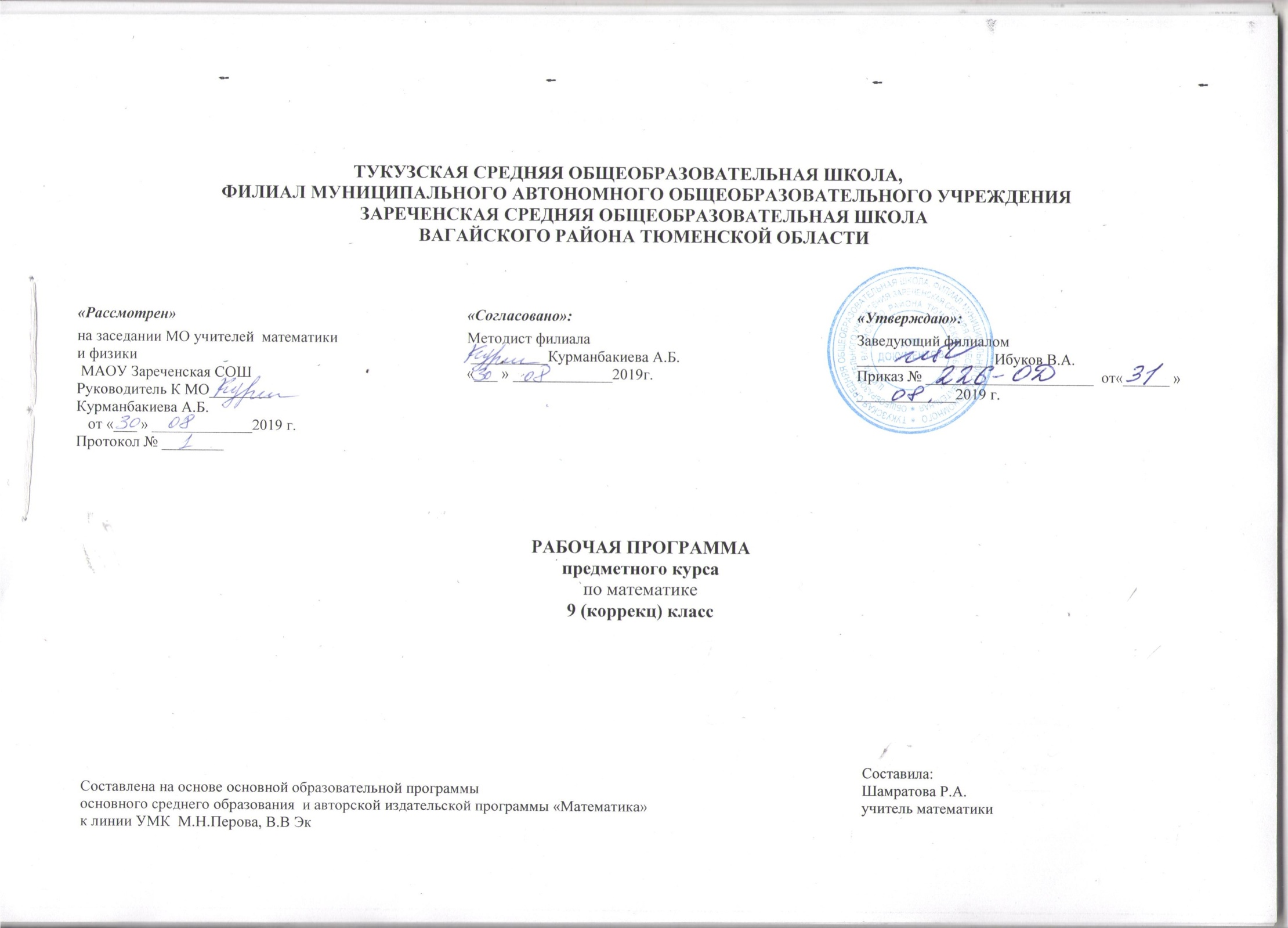 Рабочая программа	  учебного курса«Математика в 9 классе»Пояснительная запискаРабочая программа «Математика для 9 класса» составлена на основе программы «Математика» (М.Н.Перова, В.В.Эк) из сборника 1 «Программы специальных (коррекционных) общеобразовательных учреждений VIII вида» под редакцией В.В.Воронковой 2001 года, допущенной Министерством образования и науки РФ.Логика изложения и содержание примерной программы учитывает особенности познавательной деятельности умственно отсталых детей, направлена на развитие личности, способствует умственному развитию, содержит материал, помогающий учащимся достичь того уровня общеобразовательных знаний и умений, который необходим им для социальной адаптации, поэтому в рабочую программу не внесено изменений. Задачи преподавания математики в школе VIII вида состоят в том, чтобы:дать учащимся такие доступные количественные, пространственные и временные геометрические представления, которые помогут им в дальнейшем включиться в трудовую деятельность;использовать процесс обучения математике для повышения уровня общего развития учащихся вспомогательной школы и коррекции недостатков их познавательной деятельности и личностных качеств;воспитывать у учащихся целенаправленность, терпеливость, работоспособность, настойчивость, трудолюбие, самостоятельность, навыки контроля и самоконтроля, развивать точность и глазомер, умение планировать работу и доводить начатое дело до завершения.Согласно учебного плана на изучение математики в 9 классе отводится 5час, 170 часов в учебном году.Обучение математике в коррекционной школе VIII вида носит  предметно-практическую направленность, тесно связано с жизнью и профессионально-трудовой подготовкой учащихся, другими учебными предметами. В настоящей программе предусмотрены рекомендации по дифференциации учебных требований к разным категориям детей по их обучаемости математическим знаниям и умениям.Программа определяет оптимальный объем знаний и умений по математике, который, как показывает опыт, доступен большинству школьников.	Некоторые учащиеся незначительно, но постоянно отстают от одноклассников в усвоении знаний. Однако они должны участвовать во фронтальной работе вместе со всем классом. Для самостоятельного выполнения таким учащимся следует давать посильные для них задания. 	Учитывая особенности этой группы школьников, настоящая программа определила те упрощения, которые могут быть сделаны, чтобы облегчить усвоение основного учебного материала. Указания относительно упрощений даны в примечаниях.Из числа уроков математики выделяется один урок в неделю на изучение геометрического материала. Воспитанию прочных вычислительных умений способствуют самостоятельные контрольные письменные работы учащихся, которые проводятся в заключении темы, в конце триместра.Разбор письменных работ учеников в классе является обязательным, т.к. в процессе этого разбора раскрываются причины ошибок, которые могут быть исправлены лишь после того, как они осознаны учеником. Для анализа письменных контрольных  работ отводится отдельный час, следующий непосредственно за контрольной работой.Тематический план рабочей программы включает в себя основное содержание всех разделов курса с указанием бюджета времени на их изучение.При планировании курса учитывается количество учебных недель.  В 2017-2018 учебном году согласно учебного графика рекомендована следующая  продолжительность учебного года для 9 класса – 34 недели, согласно учебного плана – 4 ч. в неделю. Исходя из этого, общее количество часов по математике в 2019-2020 учебном году составляет 136часов.Тематический план9 классСодержание.Повторение.Нумерация. Счёт равными числовыми группами. Обыкновенные и десятичные дроби. Именованные числа. Геометрия: Виды линий. Линейные меры. Их соотношения.Арифметические действия с целыми и дробными числами.Умножение и деление натуральных чисел и десятичных дробей на однозначные, двузначные, трёхзначные числа. Геометрия: Углы. Виды ломаной линии. Построение треугольников. Геометрические тела: куб, прямоугольный прямоугольник.Проценты.Процент. Обозначение: 1%. Замена 5%, 10%, 20%, 25%, 50%, 75% обыкновенной дробью. Простая задача на нахождение процентов от числа, на нахождение числа поего 1%.Геометрия:  Развёртка куба, прямоугольного параллелепипеда. Площадь боковой и полной поверхности. Развёртка правильной, полной пирамиды. Круг. Окружность. Шар, сечения шара.Конечные и бесконечные дроби.Замена десятичной дроби обыкновенной и наоборот. Дроби конечные и бесконечные (периодические). Геометрия: Цилиндр, развёртка. Конусы.Все действия с десятичными дробями и целыми числами.Сложение и вычитание, умножение и деление целых чисел и десятичных дробей.Геометрия:  Симметрия: осевая, центральная.Обыкновенные дроби.Сложение и вычитание. Умножение и деление на целое число. Смешанное число. Геометрия: Площадь. Единицы измерения площади, их соотношения. Площадь круга.Совместные действия целых чисел с обыкновенными дробями и десятичными дробями.Математические выражения, содержащие целые числа, обыкновенные и десятичные дроби, для решения которых необходимо дроби одного вида заменять другими. Геометрия: Объём. Обозначение: V. Единицы измерения объёма: 1 куб.мм, 1 куб.см, 1 куб.дм, 1 куб.м, 1 куб.км. Соотношения. Измерение и вычисление объёма прямоугольного параллелепипеда (куба).Повторение.Все действия с целыми числами, именованными числами, дробями. Решение задач. Геометрия: Вычисление периметра, площади, объёма. Основные требования к знаниям и умениям учащихся,оканчивающих школу.Учащиеся должны знать:таблицы сложения однозначных чисел, в том числе с переходом через десяток;табличные случаи умножения и получаемые из них случаи деления;названия, обозначения, соотношения крупных и мелких единиц измерения стоимости, длины, массы, времени, площади, объема; натуральный ряд чисел от 1 до 1000000;геометрические  фигуры и тела, свойства элементов многоугольников (треугольника, прямоугольника, параллелограмма, правильного шестиугольника), прямоугольного параллелепипеда, пирамиды, цилиндра, конуса, шара.Учащиеся должны уметь:выполнять устные арифметические действия с числами в пределах 100, легкие случаи в пределах 1000000;выполнять письменные арифметические действия с натуральными числами и десятичными дробями;складывать, вычитать, умножать и делить на однозначное и двузначное число, числа, полученные при измерении одной, двумя единицами измерения стоимости, длины, массы, выраженными в десятичных дробях;находить дробь (обыкновенную, десятичную), проценты от числа, число по его доле или проценту;решать все простые задачи в соответствии с данной программой, составные задачи в два, три, четыре арифметических действия;вычислять объем прямоугольного параллелепипеда;различать геометрические фигуры и тела;строить с помощью линейки, чертежного угольника, циркуля, транспортира линии, углы, многоугольники, окружности в разном положении на плоскости, в том числе симметричные относительно оси, центра симметрии, развертки куба, прямоугольного параллелепипеда. Примечание.  Для учащихся, незначительно, но постоянно отстающих от одноклассников в усвоении знаний, настоящая программа определила те упрощения, которые могут быть сделаны, чтобы облегчить усвоение основного программного материала.Достаточно:знать величины, единицы измерения стоимости, длины, массы, площади, объема, соотношения единиц измерения стоимости, массы, длины;читать, записывать под диктовку дроби обыкновенные, десятичные;уметь считать, выполнять письменные арифметические действия (умножение и деление на однозначное число, круглые десятки) в пределах 10000;решать простые арифметические задачи на нахождение суммы, остатка, произведения, частного, на увеличение (уменьшение) числа на несколько единиц, в несколько раз, на нахождение дроби обыкновенной, десятичной, 1% от числа, на соотношения: стоимость, количество, цена, расстояние, скорость, время;уметь вычислять площадь прямоугольника по данной длине сторон, объем прямоугольного параллелепипеда по данной длине ребер;уметь чертить линии, углы, окружности, треугольники, прямоугольники с помощью линейки, чертежного угольника, циркуля;различать геометрические фигуры и тела.Календарно- тематическое планированиепо математикеКлассы      9Учитель Шамратова Р.А.Количество часов: на учебный год    136;     в неделю  4.Учебник  «Математика для 9 класса специальных (коррекционных) образовательных  учреждений 8 вида».  Антропов А.П.,Ходот А.Ю., Ходот Т.Г.      М.: Просвещение, 2006. (полное название, автор, издательство, год издания)Дополнительные учебные пособия  «Методика преподавания математики в специальной (коррекционной) школе 8 вида». Перова М.Н., М.: Владос, 2001.Планирование составлено на основе  Программы по математике. Перова М.Н., Экк В.В. из сборника программ специальных (коррекционных) общеобразовательных учреждений 8 вида. М.: Владос, 2001. Под ред. В.В.Воронковой. (указать автора программы, год)Календарно-тематическое планирование по математике9 класс (136 часов; 4часа в неделю)Используемая методическая литература: Программа по математике для 8 класса М.Н.Перова, В.В.Эк из сборника  «Программы специальных (коррекционных) общеобразовательных учреждений VIII вида». М.: Владос, 2001. Под редакцией В.В.Воронковой. Антропова А.П, Ходот А.Ю., Ходот Т.Г. «Математика для 9 класса специальных (коррекционных) образовательных учреждений 8 вида», М.: Просвещение, 2006.Перова М.Н. Методика преподавания математики в специальной (коррекционной) школе 8 вида. М.: Владос, 2001.Перова М.Н., Эк В.В. Обучение элементам геометрии во вспомогательной школе. М.: Просвещение, 1992.Математика 9 класс. № п.п.Тема разделаКол.часов1.ПовторениеГеометрический материал932.Арифметические действия с целыми и дробными числамиГеометрический материал2973.ПроцентыГеометрический материал2074.Конечные и бесконечные дробиГеометрический материал725.Все действия с десятичными дробями и целыми числамиГеометрический материал826Обыкновенные дробиГеометрический материал1547Совместные действия с обыкновенными и десятичными дробямиГеометрический  материал.1248ПовторениеГеометрический материал.521701  четверть2  четверть3  четверть4 четвертьКол-во часов32324032Кол-воконр.работ2233№ п.п.        ТемаКолчасДатаДатаДатаТипурокаТипурокаТипурокаЦелиЦелиЦелиПрактическая деятельностьПрактическая деятельностьПрактическая деятельностьОборудованиеОборудованиеОборудованиеСловарьСловарьСловарьЛитер.Литер.Литер.Повторение 12планфактфакт1.Нумерация целых чисел в пределах 1000000; классы, разряды. Счет равными числовыми группами.  Сравнение. 102.09.02.09.02.09.02.09.Повт.Повт.Повт.-повторить классы, разряды целых чисел,-развивать навык  счета равными числовыми группами,-коррекция мышления через использование разных приемов сравнения чисел.-повторить классы, разряды целых чисел,-развивать навык  счета равными числовыми группами,-коррекция мышления через использование разных приемов сравнения чисел.-повторить классы, разряды целых чисел,-развивать навык  счета равными числовыми группами,-коррекция мышления через использование разных приемов сравнения чисел.-запись числа с помощью цифр,-запись числа в таблице разрядов,
-счет,-сравнение чисел,-расположение чисел по порядку-запись числа с помощью цифр,-запись числа в таблице разрядов,
-счет,-сравнение чисел,-расположение чисел по порядку-запись числа с помощью цифр,-запись числа в таблице разрядов,
-счет,-сравнение чисел,-расположение чисел по порядку-таблица разрядов,-карточка с записью текста,-плакат с числами-таблица разрядов,-карточка с записью текста,-плакат с числами-таблица разрядов,-карточка с записью текста,-плакат с числамиКлассы Разряды Классы Разряды Классы Разряды 9кл.С.108-1149кл.С.108-1149кл.С.108-1142.Округление целых чисел.103.09.03.09.03.09.03.09.Повт.Повт.Повт.-повторить нахождение разряда в числе, правила округления чисел,-развивать навык округления-повторить нахождение разряда в числе, правила округления чисел,-развивать навык округления-повторить нахождение разряда в числе, правила округления чисел,-развивать навык округления-запись числа в таблице разрядов,-округление чисел-запись числа в таблице разрядов,-округление чисел-запись числа в таблице разрядов,-округление чисел- таблица разрядов,-линейка чисел «0-10»- таблица разрядов,-линейка чисел «0-10»- таблица разрядов,-линейка чисел «0-10»Десятки Сотни Единицы тысячДесятки тысячДесятки Сотни Единицы тысячДесятки тысячДесятки Сотни Единицы тысячДесятки тысяч9 кл.С.114-1179 кл.С.114-1179 кл.С.114-1173.Получение, чтение, запись обыкновенной дроби. Сравнение обыкновенных дробей. 104.09.04.09.04.09.04.09.Повт.Повт.Повт.-повторить алгоритм получения о/д,-развивать умение читать и записывать о/д,-отрабатывать навык преобразования и сравнения о/д-повторить алгоритм получения о/д,-развивать умение читать и записывать о/д,-отрабатывать навык преобразования и сравнения о/д-повторить алгоритм получения о/д,-развивать умение читать и записывать о/д,-отрабатывать навык преобразования и сравнения о/д-получение о/д,-соотношение дроби и рисунка,-называние дроби,-сравнение о/д-получение о/д,-соотношение дроби и рисунка,-называние дроби,-сравнение о/д-получение о/д,-соотношение дроби и рисунка,-называние дроби,-сравнение о/д-карточки с изображением о/д на геометрических фигурах,-карточки с о/д, -карточки с индивидуальными заданиями-карточки с изображением о/д на геометрических фигурах,-карточки с о/д, -карточки с индивидуальными заданиями-карточки с изображением о/д на геометрических фигурах,-карточки с о/д, -карточки с индивидуальными заданиямиЧислитель Знаменатель Обыкновенная дробьЧислитель Знаменатель Обыкновенная дробьЧислитель Знаменатель Обыкновенная дробь9 кл.С.118-1239 кл.С.118-1239 кл.С.118-1234.Отрезок. Измерение отрезков.105.09.05.09.05.09.05.09.Закр.Закр.Закр.-повторить понятие «отрезок»,-развивать навык выделять отрезок из окружающих предметов,-отрабатывать навык построения отрезков.-повторить понятие «отрезок»,-развивать навык выделять отрезок из окружающих предметов,-отрабатывать навык построения отрезков.-повторить понятие «отрезок»,-развивать навык выделять отрезок из окружающих предметов,-отрабатывать навык построения отрезков.-построение отрезков,-конструирование из отрезков,-измерение отрезков-построение отрезков,-конструирование из отрезков,-измерение отрезков-построение отрезков,-конструирование из отрезков,-измерение отрезков-ч-и приборы-счетные палочки,-карточки с заданиями,-плакаты с фигурами-ч-и приборы-счетные палочки,-карточки с заданиями,-плакаты с фигурами-ч-и приборы-счетные палочки,-карточки с заданиями,-плакаты с фигурамиОтрезок Начало КонецОтрезок Начало КонецОтрезок Начало Конец9 кл.С.10-129 кл.С.10-129 кл.С.10-125.Образование, чтение и запись десятичных дробей. Сравнение десятичных дробей.106.09.06.09.06.09.06.09.Повт.Повт.Повт.-повторить признаки десятичной дроби,-развивать навык чтения, записи, сравнения д/д-повторить признаки десятичной дроби,-развивать навык чтения, записи, сравнения д/д-повторить признаки десятичной дроби,-развивать навык чтения, записи, сравнения д/д-«Запиши без знаменателя»,-работа в таблице разрядов,-нахождение заданного числа-«Запиши без знаменателя»,-работа в таблице разрядов,-нахождение заданного числа-«Запиши без знаменателя»,-работа в таблице разрядов,-нахождение заданного числа-карточки с о/д,-таблицы разрядов,-карточки с текстом-карточки с о/д,-таблицы разрядов,-карточки с текстом-карточки с о/д,-таблицы разрядов,-карточки с текстомЦелая часть Дробная частьДесятичные дробиЦелая часть Дробная частьДесятичные дробиЦелая часть Дробная частьДесятичные дроби9 кл.С.124-1289 кл.С.124-1289 кл.С.124-1286.Преобразование, сравнение десятичных дробей.109.09.09.09.09.09.09.09.Повт.Повт.Повт.-повторить приемы преобразования десятичных дробей,-учить использовать их при работе с д/д-повторить приемы преобразования десятичных дробей,-учить использовать их при работе с д/д-повторить приемы преобразования десятичных дробей,-учить использовать их при работе с д/д-работа в таблице разрядов,
-выделение разрядов д/д,-сравнение, сложение, вычитание д/д-работа в таблице разрядов,
-выделение разрядов д/д,-сравнение, сложение, вычитание д/д-работа в таблице разрядов,
-выделение разрядов д/д,-сравнение, сложение, вычитание д/д-таблица разрядов,-карточки с д/д,-карточки для индивидуальной работы-таблица разрядов,-карточки с д/д,-карточки для индивидуальной работы-таблица разрядов,-карточки с д/д,-карточки для индивидуальной работыДесятые долиСотые долиТысячные долиЦелая частьДесятые долиСотые долиТысячные долиЦелая частьДесятые долиСотые долиТысячные долиЦелая часть9 кл.С.128-1329 кл.С.128-1329 кл.С.128-1327.Числа, полученные при измерении величин. Преобразование. 110.09.10.09.10.09.10.09.Повт.Повт.Повт.-повторить меры измерения,-развивать навык чтения, записи, преобразования чисел, полученных при измерении,-систематизировать знания о мерах-повторить меры измерения,-развивать навык чтения, записи, преобразования чисел, полученных при измерении,-систематизировать знания о мерах-повторить меры измерения,-развивать навык чтения, записи, преобразования чисел, полученных при измерении,-систематизировать знания о мерах-соотношение мер и единиц измерения,-чтение, запись чисел,-выделение мелких, крупных единиц измерения,-сравнение единиц измерения-соотношение мер и единиц измерения,-чтение, запись чисел,-выделение мелких, крупных единиц измерения,-сравнение единиц измерения-соотношение мер и единиц измерения,-чтение, запись чисел,-выделение мелких, крупных единиц измерения,-сравнение единиц измерения-картинки с приборами,-карточки с единицами измерения, мерами,-карточки с индивидуальным заданием-картинки с приборами,-карточки с единицами измерения, мерами,-карточки с индивидуальным заданием-картинки с приборами,-карточки с единицами измерения, мерами,-карточки с индивидуальным заданиемМеры массыМеры стоимости Меры длиныМеры массыМеры стоимости Меры длиныМеры массыМеры стоимости Меры длины9 кл.С.132-1359 кл.С.132-1359 кл.С.132-1358.Линейные  меры длины.  Их соотношения111.09.11.09.11.09.11.09.комб.комб.комб.-познакомить с понятием «Линейные меры»,-обобщить знания о линейных мерах,-учить различать, выделять, использовать их при решении задач,-развивать графические и измерительные навыки-познакомить с понятием «Линейные меры»,-обобщить знания о линейных мерах,-учить различать, выделять, использовать их при решении задач,-развивать графические и измерительные навыки-познакомить с понятием «Линейные меры»,-обобщить знания о линейных мерах,-учить различать, выделять, использовать их при решении задач,-развивать графические и измерительные навыки-работа по таблице «Линейные меры»,-составление соотношений,-построение, измерение, сравнение-работа по таблице «Линейные меры»,-составление соотношений,-построение, измерение, сравнение-работа по таблице «Линейные меры»,-составление соотношений,-построение, измерение, сравнение-таблица «Линейные меры»,-ч-и инструменты,-шнуры различной длины-таблица «Линейные меры»,-ч-и инструменты,-шнуры различной длины-таблица «Линейные меры»,-ч-и инструменты,-шнуры различной длиныЛинейные мерыЛинейные мерыЛинейные меры9 кл.С.12-159 кл.С.12-159 кл.С.12-159.Запись целых чисел, полученных при измерении величин, десятичными дробями.112.09.12.09.12.09.12.09.Комб. Комб. Комб. -повторить соотношения мер,-учить преобразованию чисел, полученных при измерении, -развивать навык самопроверки-повторить соотношения мер,-учить преобразованию чисел, полученных при измерении, -развивать навык самопроверки-повторить соотношения мер,-учить преобразованию чисел, полученных при измерении, -развивать навык самопроверки-заполнение пропусков в таблице соотношений,-работа по алгоритму преобразования-заполнение пропусков в таблице соотношений,-работа по алгоритму преобразования-заполнение пропусков в таблице соотношений,-работа по алгоритму преобразования-таблицы соотношений,-плакат с алгоритмом,-плакат с образцом-таблицы соотношений,-плакат с алгоритмом,-плакат с образцом-таблицы соотношений,-плакат с алгоритмом,-плакат с образцомКрупные меры СоотношенияКрупные меры СоотношенияКрупные меры Соотношения9 кл.С.136-1399 кл.С.136-1399 кл.С.136-13910.11.Запись десятичных дробей целыми числами, полученными при измерении величин.216.09Повт.Повт.Повт.-повторить соотношения мер,-учить преобразованию чисел, полученных при измерении, -развивать навык самопроверки-повторить соотношения мер,-учить преобразованию чисел, полученных при измерении, -развивать навык самопроверки-повторить соотношения мер,-учить преобразованию чисел, полученных при измерении, -развивать навык самопроверки-заполнение пропусков в таблице соотношений,-работа по алгоритму преобразования-заполнение пропусков в таблице соотношений,-работа по алгоритму преобразования-заполнение пропусков в таблице соотношений,-работа по алгоритму преобразования-таблицы соотношений,-плакат с алгоритмом,-плакат с образцом-таблицы соотношений,-плакат с алгоритмом,-плакат с образцом-таблицы соотношений,-плакат с алгоритмом,-плакат с образцомСоотношения Соотношения Соотношения 9 кл.С.140-1429 кл.С.140-1429 кл.С.140-14212.Луч. Прямая.117.09.Повт.Повт.Повт.-повторить признаки фигур «луч, прямая»,-развивать чертежные навыки-повторить признаки фигур «луч, прямая»,-развивать чертежные навыки-повторить признаки фигур «луч, прямая»,-развивать чертежные навыки-выполнение чертежей,-называние, -соотношение фигур и названий-выполнение чертежей,-называние, -соотношение фигур и названий-выполнение чертежей,-называние, -соотношение фигур и названий-плакаты с чертежами,-ч-и инструменты-плакаты с чертежами,-ч-и инструменты-плакаты с чертежами,-ч-и инструментыЛуч Прямая Луч Прямая Луч Прямая 9 кл.С.15-169 кл.С.15-169 кл.С.15-16Арифметические действия с целыми и дробными числами3618.0913.Сложение и вычитание целых чисел.119.09Закр. Закр. Закр. -закреплять навыки сложения и вычитания целых чисел,
-развивать устные вычислительные навыки, -закреплять навыки сложения и вычитания целых чисел,
-развивать устные вычислительные навыки, -закреплять навыки сложения и вычитания целых чисел,
-развивать устные вычислительные навыки, -создание бытовых ситуаций, где возникает необходимость сложения и вычитания целых чисел-создание бытовых ситуаций, где возникает необходимость сложения и вычитания целых чисел-создание бытовых ситуаций, где возникает необходимость сложения и вычитания целых чисел9 кл.С.116-117,С.144-149, 153, 1579 кл.С.116-117,С.144-149, 153, 1579 кл.С.116-117,С.144-149, 153, 15714.Сложение и вычитание десятичных дробей.120.09Повт.Повт.Повт.-повторить алгоритм сложения и вычитания д/д с одинаковыми и разными знаменателями,-закреплять умения  при решении бытовых задач,-развивать вычислительные навыки-повторить алгоритм сложения и вычитания д/д с одинаковыми и разными знаменателями,-закреплять умения  при решении бытовых задач,-развивать вычислительные навыки-повторить алгоритм сложения и вычитания д/д с одинаковыми и разными знаменателями,-закреплять умения  при решении бытовых задач,-развивать вычислительные навыки- создание бытовых ситуаций, где возникает необходимость сложения и вычитания целых чисел- создание бытовых ситуаций, где возникает необходимость сложения и вычитания целых чисел- создание бытовых ситуаций, где возникает необходимость сложения и вычитания целых чисел9 кл.С.131, С.146-149, 154, 1579 кл.С.131, С.146-149, 154, 1579 кл.С.131, С.146-149, 154, 15715.Контрольная работа на начало учебного года.123.09.Пров. Зун.Пров. Зун.Пров. Зун.-проверить ЗУН учащихся на начало учебного года.-проверить ЗУН учащихся на начало учебного года.-проверить ЗУН учащихся на начало учебного года.16.Анализ контрольной работы125.09.обобщобобщобобщ-проанализировать учебный материал, в котором были допущены ошибки;-отрабатывать вычислительные навыки учащихся.-проанализировать учебный материал, в котором были допущены ошибки;-отрабатывать вычислительные навыки учащихся.-проанализировать учебный материал, в котором были допущены ошибки;-отрабатывать вычислительные навыки учащихся.-решение примеров и задач;-работа над ошибками;- выполнение построений.-решение примеров и задач;-работа над ошибками;- выполнение построений.-решение примеров и задач;-работа над ошибками;- выполнение построений.-карточка с алгоритмом,-карточки для индивидуальной работы,-карточки для к.з. задачи-карточка с алгоритмом,-карточки для индивидуальной работы,-карточки для к.з. задачи-карточка с алгоритмом,-карточки для индивидуальной работы,-карточки для к.з. задачи17.Нахождение неизвестного компонента при сложении и вычитании.126.09.Повт.Повт.Повт.-повторить правила нахождения неизвестного числа при сложении и вычитании,-формировать вычислительные навыки-повторить правила нахождения неизвестного числа при сложении и вычитании,-формировать вычислительные навыки-повторить правила нахождения неизвестного числа при сложении и вычитании,-формировать вычислительные навыки-решение уравнений,-составление уравнений по задаче-решение уравнений,-составление уравнений по задаче-решение уравнений,-составление уравнений по задаче-плакат с образцами,-плакат с к.з.-плакат с образцами,-плакат с к.з.-плакат с образцами,-плакат с к.з.Слагаемое Уменьшаемое Вычитаемое Слагаемое Уменьшаемое Вычитаемое Слагаемое Уменьшаемое Вычитаемое 9 кл.С.150-153.9 кл.С.150-153.9 кл.С.150-153.18.Решение примеров в 2-4 действия.130.09.Повт.Повт.Повт.-повторить правила расстановки действия в примерах без скобок,-учить использовать правило при решении задач.-повторить правила расстановки действия в примерах без скобок,-учить использовать правило при решении задач.-повторить правила расстановки действия в примерах без скобок,-учить использовать правило при решении задач.-составить пример по инструкции,-расставить действия,-решить удобным способом-составить пример по инструкции,-расставить действия,-решить удобным способом-составить пример по инструкции,-расставить действия,-решить удобным способом-карточки с инструкцией,-карточки действий,-плакаты с алгоритмом-карточки с инструкцией,-карточки действий,-плакаты с алгоритмом-карточки с инструкцией,-карточки действий,-плакаты с алгоритмомСильные действия Слабые действияСильные действия Слабые действияСильные действия Слабые действия9 кл.С.158-1619 кл.С.158-1619 кл.С.158-16120.Умножение целых чисел и десятичных дробей на однозначное число12.10.Повт.Повт.Повт.-повторить алгоритм умножения,-формировать навык оформления записи,-развивать вычислительные навыки-повторить алгоритм умножения,-формировать навык оформления записи,-развивать вычислительные навыки-повторить алгоритм умножения,-формировать навык оформления записи,-развивать вычислительные навыки-работа по плакату,-составление примера для решения простой задачи,-«Найди ошибку»-работа по плакату,-составление примера для решения простой задачи,-«Найди ошибку»-работа по плакату,-составление примера для решения простой задачи,-«Найди ошибку»-плакат с алгоритмом,-плакат с заданием,-карточки для индивидуальной работы-плакат с алгоритмом,-плакат с заданием,-карточки для индивидуальной работы-плакат с алгоритмом,-плакат с заданием,-карточки для индивидуальной работыПервый множитель Второй множительПервый множитель Второй множительПервый множитель Второй множитель9 кл.С.162-1669 кл.С.162-1669 кл.С.162-16621.Деление целых чисел на однозначное число, круглые десятки.14.10.Повт.Повт.Повт.-повторить алгоритм деления,-формировать навык оформления записи,-развивать вычислительные навыки-повторить алгоритм деления,-формировать навык оформления записи,-развивать вычислительные навыки-повторить алгоритм деления,-формировать навык оформления записи,-развивать вычислительные навыки-работа по плакату,-составление примера для решения простой задачи,-«Найди ошибку»-работа по плакату,-составление примера для решения простой задачи,-«Найди ошибку»-работа по плакату,-составление примера для решения простой задачи,-«Найди ошибку»-плакат с алгоритмом,-плакат с заданием,-карточки для индивидуальной работы-плакат с алгоритмом,-плакат с заданием,-карточки для индивидуальной работы-плакат с алгоритмом,-плакат с заданием,-карточки для индивидуальной работыДелимое Делитель Первое неполное делимоеДелимое Делитель Первое неполное делимоеДелимое Делитель Первое неполное делимое9 кл.С.167-1699 кл.С.167-1699 кл.С.167-16922-23.Деление десятичной дроби на однозначное число.27.10.9.10.Повт.Повт.Повт.-повторить алгоритм деления,-формировать навык оформления записи,-развивать вычислительные навыки-повторить алгоритм деления,-формировать навык оформления записи,-развивать вычислительные навыки-повторить алгоритм деления,-формировать навык оформления записи,-развивать вычислительные навыки-работа по плакату,-составление примера для решения простой задачи,-«Найди ошибку»-работа по плакату,-составление примера для решения простой задачи,-«Найди ошибку»-работа по плакату,-составление примера для решения простой задачи,-«Найди ошибку»-плакат с алгоритмом,-плакат с заданием,-карточки для индивидуальной работы-плакат с алгоритмом,-плакат с заданием,-карточки для индивидуальной работы-плакат с алгоритмом,-плакат с заданием,-карточки для индивидуальной работыЦелая частьДелимое Делитель Первое неполное делимоеЦелая частьДелимое Делитель Первое неполное делимоеЦелая частьДелимое Делитель Первое неполное делимое9 кл.С.169-1729 кл.С.169-1729 кл.С.169-17224.Измерение величины углов с помощью транспортира.110.10.Повт.Повт.Повт.-повторить элементы транспортира, порядок работы с ним,-развивать навык построения и измерения углов с помощью транспортира-повторить элементы транспортира, порядок работы с ним,-развивать навык построения и измерения углов с помощью транспортира-повторить элементы транспортира, порядок работы с ним,-развивать навык построения и измерения углов с помощью транспортира-называние элементов транспортира,-построение углов,-измерение углов,-выбор углов-называние элементов транспортира,-построение углов,-измерение углов,-выбор углов-называние элементов транспортира,-построение углов,-измерение углов,-выбор углов-транспортиры,-карточки с заданиями,-тесты по теме-транспортиры,-карточки с заданиями,-тесты по теме-транспортиры,-карточки с заданиями,-тесты по темеТранспортир Градус Транспортир Градус Транспортир Градус 9 кл.С.24-279 кл.С.24-279 кл.С.24-2725.Деление чисел, полученных при измерении величин, на однозначное число.111.10.Повт.Повт.Повт.-повторить правило преобразования чисел, полученных при измерении,-формировать навык деления,-развивать вычислительные навыки-повторить правило преобразования чисел, полученных при измерении,-формировать навык деления,-развивать вычислительные навыки-повторить правило преобразования чисел, полученных при измерении,-формировать навык деления,-развивать вычислительные навыки-преобразование чисел,-решение примеров, задач,
-конструирование-преобразование чисел,-решение примеров, задач,
-конструирование-преобразование чисел,-решение примеров, задач,
-конструирование-плакат с числами,-плакат с образцом,-проволока-плакат с числами,-плакат с образцом,-проволока-плакат с числами,-плакат с образцом,-проволокаПреобразовать Делимое Делитель Первое неполное делимоеПреобразовать Делимое Делитель Первое неполное делимоеПреобразовать Делимое Делитель Первое неполное делимое9 кл.С.172-1789 кл.С.172-1789 кл.С.172-17826-27.Умножение и деление на 10, 100, 1000 без остатка, с остатком.214.10.16.10.Повт.Повт.Повт.-повторить правило умножения и деления на 10, 100, 1000,-отрабатывать навык учащихся в решении примеров-повторить правило умножения и деления на 10, 100, 1000,-отрабатывать навык учащихся в решении примеров-повторить правило умножения и деления на 10, 100, 1000,-отрабатывать навык учащихся в решении примеров-работа с таблицей разрядов,-работа с пособием «Бегающая запятая»,-нахождение и исправление ошибки-работа с таблицей разрядов,-работа с пособием «Бегающая запятая»,-нахождение и исправление ошибки-работа с таблицей разрядов,-работа с пособием «Бегающая запятая»,-нахождение и исправление ошибки-таблица разрядов,-«Бегающая запятая»,-плакат с правилом-таблица разрядов,-«Бегающая запятая»,-плакат с правилом-таблица разрядов,-«Бегающая запятая»,-плакат с правиломУвеличить Дописать Уменьшить Убрать Перенести  Увеличить Дописать Уменьшить Убрать Перенести  Увеличить Дописать Уменьшить Убрать Перенести  9 кл.С.181-1849 кл.С.181-1849 кл.С.181-18428.Ломаная линия. Виды ломаной линии: замкнутая, незамкнутая117.10.Повт.Повт.Повт.-повторить понятие «ломаная линия», виды ломаной линии,-формировать умение в нахождении длины ломаной линии,-развивать ч-и навыки-повторить понятие «ломаная линия», виды ломаной линии,-формировать умение в нахождении длины ломаной линии,-развивать ч-и навыки-повторить понятие «ломаная линия», виды ломаной линии,-формировать умение в нахождении длины ломаной линии,-развивать ч-и навыки-классификация ломаных линий,-построение,-измерение длины,-нахождение периметра.-классификация ломаных линий,-построение,-измерение длины,-нахождение периметра.-классификация ломаных линий,-построение,-измерение длины,-нахождение периметра.-плакат «Ломаные линии»,-карточки с формулами,-плакаты с фигурами-плакат «Ломаные линии»,-карточки с формулами,-плакаты с фигурами-плакат «Ломаные линии»,-карточки с формулами,-плакаты с фигурамиЗамкнутая ломаная Незамкнутая ломаная Длина Периметр Замкнутая ломаная Незамкнутая ломаная Длина Периметр Замкнутая ломаная Незамкнутая ломаная Длина Периметр 9 кл.С.27-319 кл.С.27-319 кл.С.27-3129Умножение целых чисел, десятичных дробей на двузначное число118.10Повт.Повт.Повт.-повторить алгоритм умножения на двузначное число,-отрабатывать навык выполнения вычисления,-коррекция мышления через сравнение примеров на умножение целых чисел и десятичных дробей-повторить алгоритм умножения на двузначное число,-отрабатывать навык выполнения вычисления,-коррекция мышления через сравнение примеров на умножение целых чисел и десятичных дробей-повторить алгоритм умножения на двузначное число,-отрабатывать навык выполнения вычисления,-коррекция мышления через сравнение примеров на умножение целых чисел и десятичных дробей-работа с пособием «Бегающая запятая»,-работа с плакатами-образцами,-работа по алгоритму,-составление примера по инструкции,-сравнение примеров-работа с пособием «Бегающая запятая»,-работа с плакатами-образцами,-работа по алгоритму,-составление примера по инструкции,-сравнение примеров-работа с пособием «Бегающая запятая»,-работа с плакатами-образцами,-работа по алгоритму,-составление примера по инструкции,-сравнение примеров-«Бегающая запятая»,-плакаты с образцами,-алгоритм-«Бегающая запятая»,-плакаты с образцами,-алгоритм-«Бегающая запятая»,-плакаты с образцами,-алгоритмЦелое число Десятичная дробьПервый множитель Второй множительЦелое число Десятичная дробьПервый множитель Второй множительЦелое число Десятичная дробьПервый множитель Второй множитель9 кл.С.184-1869 кл.С.184-1869 кл.С.184-18630Деление целых чисел, десятичных дробей на двузначное число.121.10.Повт.Повт.Повт.--повторить алгоритм деления  на двузначное число,-отрабатывать навык выполнения вычисления,-коррекция мышления через сравнение примеров на деление целых чисел и десятичных дробей --повторить алгоритм деления  на двузначное число,-отрабатывать навык выполнения вычисления,-коррекция мышления через сравнение примеров на деление целых чисел и десятичных дробей --повторить алгоритм деления  на двузначное число,-отрабатывать навык выполнения вычисления,-коррекция мышления через сравнение примеров на деление целых чисел и десятичных дробей -работа с плакатами-образцами,-работа по алгоритму,-составление примера по инструкции,-сравнение примеров-работа с плакатами-образцами,-работа по алгоритму,-составление примера по инструкции,-сравнение примеров-работа с плакатами-образцами,-работа по алгоритму,-составление примера по инструкции,-сравнение примеров-плакаты с образцами,-алгоритм-плакаты с образцами,-алгоритм-плакаты с образцами,-алгоритмЦелое число Десятичная дробьДелимое Первое неполное делимоеЦелое число Десятичная дробьДелимое Первое неполное делимоеЦелое число Десятичная дробьДелимое Первое неполное делимое9 кл.С.186-1919 кл.С.186-1919 кл.С.186-19131Треугольники. Виды треугольников. Построение треугольников по известным углам и стороне.123.11Повт.Повт.Повт.-повторить признаки, элементы, виды  треугольников по углам,-формировать навык определения вида треугольников,-развивать умение построения треугольников-повторить признаки, элементы, виды  треугольников по углам,-формировать навык определения вида треугольников,-развивать умение построения треугольников-повторить признаки, элементы, виды  треугольников по углам,-формировать навык определения вида треугольников,-развивать умение построения треугольников-выделение треугольников из группы фигур,-характеристика треугольника,-построение,-определение вида-выделение треугольников из группы фигур,-характеристика треугольника,-построение,-определение вида-выделение треугольников из группы фигур,-характеристика треугольника,-построение,-определение вида-плакат с набором фигур,
-плакат с названиями видов,-геометрические фигуры-треугольники,-ч-и инструменты-плакат с набором фигур,
-плакат с названиями видов,-геометрические фигуры-треугольники,-ч-и инструменты-плакат с набором фигур,
-плакат с названиями видов,-геометрические фигуры-треугольники,-ч-и инструментыТреугольник Тупоугольный Прямоугольный Остроугольный Треугольник Тупоугольный Прямоугольный Остроугольный Треугольник Тупоугольный Прямоугольный Остроугольный 9 кл.С.31-359 кл.С.31-359 кл.С.31-3532Контрольная работа за 1 четверть1Проверка ЗУНПроверка ЗУНПроверка ЗУН- выявить качество усвоенного материала за 1 четверть.- выявить качество усвоенного материала за 1 четверть.- выявить качество усвоенного материала за 1 четверть.33Анализ контрольной работы1Обобщен.Обобщен.Обобщен.- систематизировать материал по темам;- повторить недостаточно усвоенные темы.- систематизировать материал по темам;- повторить недостаточно усвоенные темы.- систематизировать материал по темам;- повторить недостаточно усвоенные темы.- работа с алгоритмами;- работа с образцами с объяснением темы.- работа с алгоритмами;- работа с образцами с объяснением темы.- работа с алгоритмами;- работа с образцами с объяснением темы.Алгоритмы, таблицы.Алгоритмы, таблицы.Алгоритмы, таблицы.34Умножение целых чисел на трехзначное число.1Сооб.н.з.Сооб.н.з.Сооб.н.з.-познакомить с алгоритмом умножения на трехзначное число,-развивать вычислительный навык-познакомить с алгоритмом умножения на трехзначное число,-развивать вычислительный навык-познакомить с алгоритмом умножения на трехзначное число,-развивать вычислительный навык-работа по плакату-образцу,-работа с алгоритмом,-проверка решенного примера-работа по плакату-образцу,-работа с алгоритмом,-проверка решенного примера-работа по плакату-образцу,-работа с алгоритмом,-проверка решенного примера-плакат- с образцом,-плакат с алгоритмом,-карточки с индивидуальным заданием-плакат- с образцом,-плакат с алгоритмом,-карточки с индивидуальным заданием-плакат- с образцом,-плакат с алгоритмом,-карточки с индивидуальным заданиемПервый множитель Второй множитель Первое, второе, третье неполное произведениеПервый множитель Второй множитель Первое, второе, третье неполное произведениеПервый множитель Второй множитель Первое, второе, третье неполное произведение9 кл.С.191-193, 198-2009 кл.С.191-193, 198-2009 кл.С.191-193, 198-20035Деление целого числа на трехзначное число1Сооб.н.з.Сооб.н.з.Сооб.н.з.-познакомить с алгоритмом деления на трехзначное число,-развивать вычислительный навык-познакомить с алгоритмом деления на трехзначное число,-развивать вычислительный навык-познакомить с алгоритмом деления на трехзначное число,-развивать вычислительный навык-работа по плакату-образцу,-работа с алгоритмом,-проверка решенного примера-работа по плакату-образцу,-работа с алгоритмом,-проверка решенного примера-работа по плакату-образцу,-работа с алгоритмом,-проверка решенного примера-плакат- с образцом,-плакат с алгоритмом,-карточки с индивидуальным заданием-плакат- с образцом,-плакат с алгоритмом,-карточки с индивидуальным заданием-плакат- с образцом,-плакат с алгоритмом,-карточки с индивидуальным заданиемДелимое Делитель Первое неполное делимоеДелимое Делитель Первое неполное делимоеДелимое Делитель Первое неполное делимое9 кл.С.194-195, 198-2009 кл.С.194-195, 198-2009 кл.С.194-195, 198-20036Решение задач на движение1Комб.Комб.Комб.-повторить правила нахождения скорости, времени, расстояния,-учить решать задачи, используя числовые данные с чертежа,-развивать вычислительный навык через решение задач -повторить правила нахождения скорости, времени, расстояния,-учить решать задачи, используя числовые данные с чертежа,-развивать вычислительный навык через решение задач -повторить правила нахождения скорости, времени, расстояния,-учить решать задачи, используя числовые данные с чертежа,-развивать вычислительный навык через решение задач -решение простых задач на нахождение времени, скорости, расстояния,-составление задач по чертежу,-дополнение текста задачи числовыми данными-решение простых задач на нахождение времени, скорости, расстояния,-составление задач по чертежу,-дополнение текста задачи числовыми данными-решение простых задач на нахождение времени, скорости, расстояния,-составление задач по чертежу,-дополнение текста задачи числовыми данными-плакаты с правилами,-плакаты с чертежами-плакаты с правилами,-плакаты с чертежами-плакаты с правилами,-плакаты с чертежамиСкорость Время Расстояние Скорость Время Расстояние Скорость Время Расстояние 9 кл.С.196-1989 кл.С.196-1989 кл.С.196-1982 четверть – 36 часов.2 четверть – 36 часов.2 четверть – 36 часов.37Длины сторон треугольника. Построение треугольника по известному углу и длинам двух сторон.1-повторить признаки, элементы, виды  треугольников по сторонам,-формировать навык определения вида треугольников,-развивать умение построения треугольников-повторить признаки, элементы, виды  треугольников по сторонам,-формировать навык определения вида треугольников,-развивать умение построения треугольников-повторить признаки, элементы, виды  треугольников по сторонам,-формировать навык определения вида треугольников,-развивать умение построения треугольников-выделение треугольников из группы фигур,-характеристика треугольника,-построение,-определение вида-выделение треугольников из группы фигур,-характеристика треугольника,-построение,-определение вида-выделение треугольников из группы фигур,-характеристика треугольника,-построение,-определение вида-плакат с набором фигур,
-плакат с названиями видов треугольников,-геометрические фигуры-треугольники,-ч-и инструменты-плакат с набором фигур,
-плакат с названиями видов треугольников,-геометрические фигуры-треугольники,-ч-и инструменты-плакат с набором фигур,
-плакат с названиями видов треугольников,-геометрические фигуры-треугольники,-ч-и инструментыРавносторонний Равнобедренный Разносторонний Равносторонний Равнобедренный Разносторонний Равносторонний Равнобедренный Разносторонний 9 кл.С.35-389 кл.С.35-389 кл.С.35-3838Выполнение вычислений на калькуляторе.1Пр.р.Пр.р.Пр.р.-познакомить с элементами, операциями калькулятора,
-учить выполнять вычисления,-формировать навык пользования калькулятором-познакомить с элементами, операциями калькулятора,
-учить выполнять вычисления,-формировать навык пользования калькулятором-познакомить с элементами, операциями калькулятора,
-учить выполнять вычисления,-формировать навык пользования калькулятором-называние элементов калькулятора,-показ чисел,-выполнение вычислений-называние элементов калькулятора,-показ чисел,-выполнение вычислений-называние элементов калькулятора,-показ чисел,-выполнение вычислений-калькуляторы,-плакат с алгоритмом,-карточки с заданиями-калькуляторы,-плакат с алгоритмом,-карточки с заданиями-калькуляторы,-плакат с алгоритмом,-карточки с заданиямиКалькулятор Калькулятор Калькулятор 9 кл.С.201-2049 кл.С.201-2049 кл.С.201-20439Нахождение неизвестного компонента при сложении, вычитании.1Повт.Повт.Повт.-повторить правила нахождения неизвестного числа при сложении и вычитании,-формировать вычислительные навыки-повторить правила нахождения неизвестного числа при сложении и вычитании,-формировать вычислительные навыки-повторить правила нахождения неизвестного числа при сложении и вычитании,-формировать вычислительные навыки-решение уравнений,-составление уравнений по задаче-решение уравнений,-составление уравнений по задаче-решение уравнений,-составление уравнений по задаче-плакат с образцами,-плакат с к.з.-плакат с образцами,-плакат с к.з.-плакат с образцами,-плакат с к.з.Слагаемое Уменьшаемое Вычитаемое Слагаемое Уменьшаемое Вычитаемое Слагаемое Уменьшаемое Вычитаемое 40Арифметические действия с целыми числами1Повт.Повт.Повт.-автоматизировать навыки выполнения арифметических действий с целыми числами-автоматизировать навыки выполнения арифметических действий с целыми числами-автоматизировать навыки выполнения арифметических действий с целыми числами-выполнение вычислений,-составление примеров по инструкции,-анализ выполненных вычислений-выполнение вычислений,-составление примеров по инструкции,-анализ выполненных вычислений-выполнение вычислений,-составление примеров по инструкции,-анализ выполненных вычислений-карточки с инструкцией,-плакаты с готовыми примерами-карточки с инструкцией,-плакаты с готовыми примерами-карточки с инструкцией,-плакаты с готовыми примерамиЦелое числоЦелое числоЦелое число41Контрольная работа по теме «Арифметические действия с целыми и дробными числами»1Пров. ЗУНПров. ЗУНПров. ЗУН-проверить степень усвоения материала по теме «Арифметические действия с целыми и дробными числами»,-выявить пробелы в знаниях учащихся, -развивать самостоятельность-проверить степень усвоения материала по теме «Арифметические действия с целыми и дробными числами»,-выявить пробелы в знаниях учащихся, -развивать самостоятельность-проверить степень усвоения материала по теме «Арифметические действия с целыми и дробными числами»,-выявить пробелы в знаниях учащихся, -развивать самостоятельность-выполнение заданий-выполнение заданий-выполнение заданий-карточки для индивидуальной самостоятельной работы-карточки для индивидуальной самостоятельной работы-карточки для индивидуальной самостоятельной работы42Нахождение неизвестного компонента при сложении, вычитании.1Повт.Повт.Повт.-повторить правила нахождения неизвестного числа при сложении и вычитании,-формировать вычислительные навыки-повторить правила нахождения неизвестного числа при сложении и вычитании,-формировать вычислительные навыки-повторить правила нахождения неизвестного числа при сложении и вычитании,-формировать вычислительные навыки-решение уравнений,-составление уравнений по задаче-решение уравнений,-составление уравнений по задаче-решение уравнений,-составление уравнений по задаче-плакат с образцами,-плакат с к.з.-плакат с образцами,-плакат с к.з.-плакат с образцами,-плакат с к.з.Слагаемое Уменьшаемое Вычитаемое Слагаемое Уменьшаемое Вычитаемое Слагаемое Уменьшаемое Вычитаемое 43Арифметические действия с целыми числами1Повт.Повт.Повт.-автоматизировать навыки выполнения арифметических действий с целыми числами-автоматизировать навыки выполнения арифметических действий с целыми числами-автоматизировать навыки выполнения арифметических действий с целыми числами-выполнение вычислений,-составление примеров по инструкции,-анализ выполненных вычислений-выполнение вычислений,-составление примеров по инструкции,-анализ выполненных вычислений-выполнение вычислений,-составление примеров по инструкции,-анализ выполненных вычислений-карточки с инструкцией,-плакаты с готовыми примерами-карточки с инструкцией,-плакаты с готовыми примерами-карточки с инструкцией,-плакаты с готовыми примерамиЦелое числоЦелое числоЦелое число44Арифметические действия с десятичными дробями.1Повт.Повт.Повт.-автоматизировать навыки выполнения арифметических действий с десятичными дробями-автоматизировать навыки выполнения арифметических действий с десятичными дробями-автоматизировать навыки выполнения арифметических действий с десятичными дробями-выполнение вычислений,-составление примеров по инструкции,-анализ выполненных вычислений-выполнение вычислений,-составление примеров по инструкции,-анализ выполненных вычислений-выполнение вычислений,-составление примеров по инструкции,-анализ выполненных вычислений-карточки с инструкцией,-плакаты с готовыми примерами-карточки с инструкцией,-плакаты с готовыми примерами-карточки с инструкцией,-плакаты с готовыми примерамиЦелая часть Дробная частьЦелая часть Дробная частьЦелая часть Дробная часть45Геометрические тела: прямоугольный параллелепипед, куб.1Сооб.н.з.Сооб.н.з.Сооб.н.з.- познакомить с особенностями куба и прямоугольного параллелепипеда;- учить выделять их элементы;- развивать навык в различении геометрических тел.- познакомить с особенностями куба и прямоугольного параллелепипеда;- учить выделять их элементы;- развивать навык в различении геометрических тел.- познакомить с особенностями куба и прямоугольного параллелепипеда;- учить выделять их элементы;- развивать навык в различении геометрических тел.- работа с геометрическими телами: показ рёбер, оснований, граней;- сравнительный анализ;- построение тел по клеточкам.- работа с геометрическими телами: показ рёбер, оснований, граней;- сравнительный анализ;- построение тел по клеточкам.- работа с геометрическими телами: показ рёбер, оснований, граней;- сравнительный анализ;- построение тел по клеточкам.Геометрические тела, модели тел, чертежи.Геометрические тела, модели тел, чертежи.Геометрические тела, модели тел, чертежи.46Развёртка куба.1Сооб.н.з.Сооб.н.з.Сооб.н.з.- повторить особенности элементов куба;- учить выполнять развёртку куба по образцам;- учить изготавливать модель куба.- повторить особенности элементов куба;- учить выполнять развёртку куба по образцам;- учить изготавливать модель куба.- повторить особенности элементов куба;- учить выполнять развёртку куба по образцам;- учить изготавливать модель куба.- работа с моделью куба: показ и называние элементов и их особенностей;- выполнение развёртки куба по образцу; - изготовление модели куба из картона.- работа с моделью куба: показ и называние элементов и их особенностей;- выполнение развёртки куба по образцу; - изготовление модели куба из картона.- работа с моделью куба: показ и называние элементов и их особенностей;- выполнение развёртки куба по образцу; - изготовление модели куба из картона.-модель куба, -образцы развёртки, -карточки для алгоритма «Порядок изготовления модели куба».-модель куба, -образцы развёртки, -карточки для алгоритма «Порядок изготовления модели куба».-модель куба, -образцы развёртки, -карточки для алгоритма «Порядок изготовления модели куба».9 кл.С.45-509 кл.С.45-509 кл.С.45-504748Арифметические действия с целыми числами, десятичными дробями2Закр.Закр.Закр.-автоматизировать навыки выполнения арифметических действий с целыми числами и десятичными дробями-автоматизировать навыки выполнения арифметических действий с целыми числами и десятичными дробями-автоматизировать навыки выполнения арифметических действий с целыми числами и десятичными дробями-выполнение вычислений,-составление примеров по инструкции,-анализ выполненных вычислений-выполнение вычислений,-составление примеров по инструкции,-анализ выполненных вычислений-выполнение вычислений,-составление примеров по инструкции,-анализ выполненных вычислений-карточки с инструкцией,-плакаты с готовыми примерами-карточки с инструкцией,-плакаты с готовыми примерами-карточки с инструкцией,-плакаты с готовыми примерамиЦелое числоЦелая часть Дробная частьЦелое числоЦелая часть Дробная частьЦелое числоЦелая часть Дробная частьПроценты 2749.Понятие о проценте1Сооб.н.з.Сооб.н.з.Сооб.н.з.-познакомить учащихся с понятием «процент», с его обозначением знаком %,-учить выражать обыкновенные и десятичные дроби в %,-познакомить учащихся с понятием «процент», с его обозначением знаком %,-учить выражать обыкновенные и десятичные дроби в %,-познакомить учащихся с понятием «процент», с его обозначением знаком %,-учить выражать обыкновенные и десятичные дроби в %,-деление квадрата на 100 частей и выделение 1/100 часть,-выражение в % обыкновенных и десятичных дробей-деление квадрата на 100 частей и выделение 1/100 часть,-выражение в % обыкновенных и десятичных дробей-деление квадрата на 100 частей и выделение 1/100 часть,-выражение в % обыкновенных и десятичных дробей-квадраты,-карточки с заданием-квадраты,-карточки с заданием-квадраты,-карточки с заданиемПроцент Часть Процент Часть Процент Часть 9 кл.С.205-2099 кл.С.205-2099 кл.С.205-20950.Замена процентов обыкновенной и десятичной дробью1Сооб.н.з.Сооб.н.з.Сооб.н.з.-учить заменять проценты дробями,-развивать навык чтения и записи %-учить заменять проценты дробями,-развивать навык чтения и записи %-учить заменять проценты дробями,-развивать навык чтения и записи %- деление квадрата на 100 частей и выделение 1/100 часть,-штриховка %,-чтение, запись %- деление квадрата на 100 частей и выделение 1/100 часть,-штриховка %,-чтение, запись %- деление квадрата на 100 частей и выделение 1/100 часть,-штриховка %,-чтение, запись %-квадраты,-карточки с заданием,-карточки с дробями, %-квадраты,-карточки с заданием,-карточки с дробями, %-квадраты,-карточки с заданием,-карточки с дробями, %Процент Процент Процент 9 кл.С.219-2229 кл.С.219-2229 кл.С.219-22251.Развертка прямоугольного параллелепипеда, куба.1Сооб.н.з.Сооб.н.з.Сооб.н.з.-познакомить учащихся с особенностями прямоугольного параллелепипеда,
-повторить элементы п.п.,-развивать ч-и навыки-познакомить учащихся с особенностями прямоугольного параллелепипеда,
-повторить элементы п.п.,-развивать ч-и навыки-познакомить учащихся с особенностями прямоугольного параллелепипеда,
-повторить элементы п.п.,-развивать ч-и навыки-называние элементов,-измерение ребер,-построение развертки-называние элементов,-измерение ребер,-построение развертки-называние элементов,-измерение ребер,-построение развертки-модели п.п.,-разнообразные схемы разверток,-ч-и инструменты-модели п.п.,-разнообразные схемы разверток,-ч-и инструменты-модели п.п.,-разнообразные схемы разверток,-ч-и инструментыПрямоугольный Прямоугольный Прямоугольный 9 кл.С.44-509 кл.С.44-509 кл.С.44-5052.Нахождение 1% от числа1Сооб.н.з.Сооб.н.з.Сооб.н.з.-познакомить с правилом нахождения 1%,-учить применять его при составлении примеров,-развивать навык деления на 100-познакомить с правилом нахождения 1%,-учить применять его при составлении примеров,-развивать навык деления на 100-познакомить с правилом нахождения 1%,-учить применять его при составлении примеров,-развивать навык деления на 100-деление квадрата на 100 частей и выделение 1/100 часть,-составление примеров на нахождение 1%-деление квадрата на 100 частей и выделение 1/100 часть,-составление примеров на нахождение 1%-деление квадрата на 100 частей и выделение 1/100 часть,-составление примеров на нахождение 1%-плакат с правилом,-карточки для индивидуальной работы-плакат с правилом,-карточки для индивидуальной работы-плакат с правилом,-карточки для индивидуальной работыОдин процентОдин процентОдин процент9 кл.С.209-2129 кл.С.209-2129 кл.С.209-21253.Решение задач на нахождение 1% от числа1Комб.Комб.Комб.-повторить правило нахождения 1%,-учить применять правило при решении задач,-развивать навык деления на 100-повторить правило нахождения 1%,-учить применять правило при решении задач,-развивать навык деления на 100-повторить правило нахождения 1%,-учить применять правило при решении задач,-развивать навык деления на 100-работа с формулой,-работа с тестами,
-составление алгоритма-работа с формулой,-работа с тестами,
-составление алгоритма-работа с формулой,-работа с тестами,
-составление алгоритма-карточка с формулой,-тесты,-карточки с алгоритмом-карточка с формулой,-тесты,-карточки с алгоритмом-карточка с формулой,-тесты,-карточки с алгоритмомОдин процентОдин процентОдин процент9 кл.С.9 кл.С.9 кл.С.54.Нахождение нескольких процентов от числа1Сооб.н.з.Сооб.н.з.Сооб.н.з.-познакомить с правилом нахождения нескольких процентов,-учить применять его при составлении примеров,-развивать навык деления на 100-познакомить с правилом нахождения нескольких процентов,-учить применять его при составлении примеров,-развивать навык деления на 100-познакомить с правилом нахождения нескольких процентов,-учить применять его при составлении примеров,-развивать навык деления на 100-деление квадрата на 100 частей и выделение нескольких сотых частей,-составление примеров на нахождение нескольких процентов-деление квадрата на 100 частей и выделение нескольких сотых частей,-составление примеров на нахождение нескольких процентов-деление квадрата на 100 частей и выделение нескольких сотых частей,-составление примеров на нахождение нескольких процентов-плакат с правилом,-карточки для индивидуальной работы-плакат с правилом,-карточки для индивидуальной работы-плакат с правилом,-карточки для индивидуальной работыНесколько процентовНесколько процентовНесколько процентов9 кл.С.212-2189 кл.С.212-2189 кл.С.212-21855.Площадь боковой и полной  поверхности куба1Сооб.н.з.Сооб.н.з.Сооб.н.з.-повторить правило нахождения площади квадрата, элементы, особенности граней куба,-познакомить с порядком нахождения площади боковой и полной поверхности куба,-развивать вычислительные навыки -повторить правило нахождения площади квадрата, элементы, особенности граней куба,-познакомить с порядком нахождения площади боковой и полной поверхности куба,-развивать вычислительные навыки -повторить правило нахождения площади квадрата, элементы, особенности граней куба,-познакомить с порядком нахождения площади боковой и полной поверхности куба,-развивать вычислительные навыки -выбрать формулу для нахождения площади,
-анализ развертки куба,-составление плана работы при нахождении площади боковой и полной поверхности куба-выбрать формулу для нахождения площади,
-анализ развертки куба,-составление плана работы при нахождении площади боковой и полной поверхности куба-выбрать формулу для нахождения площади,
-анализ развертки куба,-составление плана работы при нахождении площади боковой и полной поверхности куба-карточки с формулами,
-модели куба,-развертка куба,
-карточки с элементами плана работы-карточки с формулами,
-модели куба,-развертка куба,
-карточки с элементами плана работы-карточки с формулами,
-модели куба,-развертка куба,
-карточки с элементами плана работыБоковая поверхность Полная поверхностьБоковая поверхность Полная поверхностьБоковая поверхность Полная поверхность56.Решение задач на нахождение нескольких процентов от числа1Комб.Комб.Комб.-повторить правило нахождения нескольких процентов,-учить применять правило при решении задач,-развивать навык деления на 100-повторить правило нахождения нескольких процентов,-учить применять правило при решении задач,-развивать навык деления на 100-повторить правило нахождения нескольких процентов,-учить применять правило при решении задач,-развивать навык деления на 100-работа с формулой,-работа с тестами,
-составление алгоритма-работа с формулой,-работа с тестами,
-составление алгоритма-работа с формулой,-работа с тестами,
-составление алгоритма-карточка с формулой,-тесты,-карточки с алгоритмом-карточка с формулой,-тесты,-карточки с алгоритмом-карточка с формулой,-тесты,-карточки с алгоритмомНесколько процентовНесколько процентовНесколько процентов9 кл.С.9 кл.С.9 кл.С.57.Замена 50% обыкновенной дробью1Сооб.н.з.Сооб.н.з.Сооб.н.з.-повторить правило замены процентов обыкновенной дробью,-учить применять правило при нахождении 50%,
-развивать вычислительные навыки-повторить правило замены процентов обыкновенной дробью,-учить применять правило при нахождении 50%,
-развивать вычислительные навыки-повторить правило замены процентов обыкновенной дробью,-учить применять правило при нахождении 50%,
-развивать вычислительные навыки-заменить 50% обыкновенной дробью,-преобразование обыкновенной дроби,
-нахождение % дробью-заменить 50% обыкновенной дробью,-преобразование обыкновенной дроби,
-нахождение % дробью-заменить 50% обыкновенной дробью,-преобразование обыкновенной дроби,
-нахождение % дробью-карточка с формулой,-плакат с преобразованной дробью-карточка с формулой,-плакат с преобразованной дробью-карточка с формулой,-плакат с преобразованной дробьюОдна вторая частьОдна вторая частьОдна вторая часть9 кл.С.223-2249 кл.С.223-2249 кл.С.223-22458.Замена 10%, 20% обыкновенной дробью1Сооб.н.з.Сооб.н.з.Сооб.н.з.-повторить правило замены процентов обыкновенной дробью,-учить применять правило при нахождении 10%,20%;
-развивать вычислительные навыки-повторить правило замены процентов обыкновенной дробью,-учить применять правило при нахождении 10%,20%;
-развивать вычислительные навыки-повторить правило замены процентов обыкновенной дробью,-учить применять правило при нахождении 10%,20%;
-развивать вычислительные навыки-заменить 10% ,20%обыкновенной дробью,-преобразование обыкновенной дроби,
-нахождение % дробью-заменить 10% ,20%обыкновенной дробью,-преобразование обыкновенной дроби,
-нахождение % дробью-заменить 10% ,20%обыкновенной дробью,-преобразование обыкновенной дроби,
-нахождение % дробью-карточка с формулой,-плакат с преобразованной дробью-карточка с формулой,-плакат с преобразованной дробью-карточка с формулой,-плакат с преобразованной дробьюОдна десятая частьОдна десятая частьОдна десятая часть9 кл.С.225-2289 кл.С.225-2289 кл.С.225-22859.Площадь боковой и полной поверхности прямоугольного параллелепипеда1Комб.Комб.Комб.-повторить правило нахождения площади прямоугольника, элементы, особенности граней параллелепипеда,-познакомить с порядком нахождения площади боковой и полной поверхности параллелепипеда,-развивать вычислительные навыки -повторить правило нахождения площади прямоугольника, элементы, особенности граней параллелепипеда,-познакомить с порядком нахождения площади боковой и полной поверхности параллелепипеда,-развивать вычислительные навыки -повторить правило нахождения площади прямоугольника, элементы, особенности граней параллелепипеда,-познакомить с порядком нахождения площади боковой и полной поверхности параллелепипеда,-развивать вычислительные навыки -выбрать формулу для нахождения площади,
-анализ развертки прямоугольного параллелепипеда,-составление плана работы при нахождении площади боковой и полной поверхности п.п.-выбрать формулу для нахождения площади,
-анализ развертки прямоугольного параллелепипеда,-составление плана работы при нахождении площади боковой и полной поверхности п.п.-выбрать формулу для нахождения площади,
-анализ развертки прямоугольного параллелепипеда,-составление плана работы при нахождении площади боковой и полной поверхности п.п.-карточки с формулами,
-модели п.п.,-развертка п.п.,
-карточки с элементами плана работы-карточки с формулами,
-модели п.п.,-развертка п.п.,
-карточки с элементами плана работы-карточки с формулами,
-модели п.п.,-развертка п.п.,
-карточки с элементами плана работыБоковая поверхность Полная поверхностьБоковая поверхность Полная поверхностьБоковая поверхность Полная поверхность60.Контрольная работа за 2 четверть1Проверка ЗУНПроверка ЗУНПроверка ЗУН- выявить качество усвоенного материала за 1 четверть.- выявить качество усвоенного материала за 1 четверть.- выявить качество усвоенного материала за 1 четверть.61.Анализ контрольной работы1Обобщен.Обобщен.Обобщен.- систематизировать материал по темам;- повторить недостаточно усвоенные темы.- систематизировать материал по темам;- повторить недостаточно усвоенные темы.- систематизировать материал по темам;- повторить недостаточно усвоенные темы.- работа с алгоритмами;- работа с образцами с объяснением темы.- работа с алгоритмами;- работа с образцами с объяснением темы.- работа с алгоритмами;- работа с образцами с объяснением темы.Алгоритмы, таблицы.Алгоритмы, таблицы.Алгоритмы, таблицы.62.Замена 25, 75% обыкновенной дробью1Сооб.н.з.Сооб.н.з.Сооб.н.з.-повторить правило замены процентов обыкновенной дробью,-учить применять правило при нахождении 75%,25%
-развивать вычислительные навыки-повторить правило замены процентов обыкновенной дробью,-учить применять правило при нахождении 75%,25%
-развивать вычислительные навыки-повторить правило замены процентов обыкновенной дробью,-учить применять правило при нахождении 75%,25%
-развивать вычислительные навыки-заменить 75% , 25%обыкновенной дробью,-преобразование обыкновенной дроби,
-нахождение % дробью-заменить 75% , 25%обыкновенной дробью,-преобразование обыкновенной дроби,
-нахождение % дробью-заменить 75% , 25%обыкновенной дробью,-преобразование обыкновенной дроби,
-нахождение % дробью-карточка с формулой,-плакат с преобразованной дробью-карточка с формулой,-плакат с преобразованной дробью-карточка с формулой,-плакат с преобразованной дробьюТри четвертых частиТри четвертых частиТри четвертых части9 кл.С.228-2359 кл.С.228-2359 кл.С.228-23563.Пирамида. Развертка  правильной полной пирамиды.1Сооб.н.з.Сооб.н.з.Сооб.н.з.-познакомить с геометрическим телом «пирамида», ее частями, видами, -учить выполнять развертку пирамиды,-развивать ч-и навыки-познакомить с геометрическим телом «пирамида», ее частями, видами, -учить выполнять развертку пирамиды,-развивать ч-и навыки-познакомить с геометрическим телом «пирамида», ее частями, видами, -учить выполнять развертку пирамиды,-развивать ч-и навыки-рассматривание пирамиды,-нахождение предметов пирамидальной формы,-выполнение чертежа развертки пирамиды-рассматривание пирамиды,-нахождение предметов пирамидальной формы,-выполнение чертежа развертки пирамиды-рассматривание пирамиды,-нахождение предметов пирамидальной формы,-выполнение чертежа развертки пирамиды-макет пирамиды,-рисунки, предметы пирамидальной формы,-плакат с чертежом развертки-макет пирамиды,-рисунки, предметы пирамидальной формы,-плакат с чертежом развертки-макет пирамиды,-рисунки, предметы пирамидальной формы,-плакат с чертежом разверткиПирамида правильная полнаяПирамида правильная полнаяПирамида правильная полная9 кл.С.50-539 кл.С.50-539 кл.С.50-5364.Нахождение числа по одному его проценту1Сооб.н.з.Сооб.н.з.Сооб.н.з.-познакомить с правилом нахождения числа по одному его проценту,-учить применять его при решении задач,
-развивать навык умножения на 100-познакомить с правилом нахождения числа по одному его проценту,-учить применять его при решении задач,
-развивать навык умножения на 100-познакомить с правилом нахождения числа по одному его проценту,-учить применять его при решении задач,
-развивать навык умножения на 100-деление квадрата на 100 частей и выделение одной сотой части,-формулировка правила,-составление примеров на нахождение числа-деление квадрата на 100 частей и выделение одной сотой части,-формулировка правила,-составление примеров на нахождение числа-деление квадрата на 100 частей и выделение одной сотой части,-формулировка правила,-составление примеров на нахождение числа-квадрат,
-плакат с правилом-квадрат,
-плакат с правилом-квадрат,
-плакат с правиломСотая частьСотая частьСотая часть9 кл.С.236-2409 кл.С.236-2409 кл.С.236-2403 четверть – 40 часов3 четверть – 40 часов3 четверть – 40 часов65.Нахождение числа по 50 его процентам1Сооб.н.з.Сооб.н.з.Сооб.н.з.-познакомить с правилом нахождения числа по 50 его процентам,-учить применять его при решении задач,
-развивать навык умножения на 2-познакомить с правилом нахождения числа по 50 его процентам,-учить применять его при решении задач,
-развивать навык умножения на 2-познакомить с правилом нахождения числа по 50 его процентам,-учить применять его при решении задач,
-развивать навык умножения на 2-деление квадрата на 100 частей и выделение половины,-формулировка правила,-составление примеров на нахождение числа-деление квадрата на 100 частей и выделение половины,-формулировка правила,-составление примеров на нахождение числа-деление квадрата на 100 частей и выделение половины,-формулировка правила,-составление примеров на нахождение числа-квадрат,
-плакат с правилом-квадрат,
-плакат с правилом-квадрат,
-плакат с правиломПоловина Вторая частьПоловина Вторая частьПоловина Вторая часть9 кл.С.240-2429 кл.С.240-2429 кл.С.240-24266.Нахождение числа по 25 его процентам1Сооб.н.з.Сооб.н.з.Сооб.н.з.-познакомить с правилом нахождения числа по 25 его процентам,-учить применять его при решении задач,
-развивать навык умножения на 4-познакомить с правилом нахождения числа по 25 его процентам,-учить применять его при решении задач,
-развивать навык умножения на 4-познакомить с правилом нахождения числа по 25 его процентам,-учить применять его при решении задач,
-развивать навык умножения на 4-деление квадрата на 100 частей и выделение четвертой части,-формулировка правила,-составление примеров на нахождение числа-деление квадрата на 100 частей и выделение четвертой части,-формулировка правила,-составление примеров на нахождение числа-деление квадрата на 100 частей и выделение четвертой части,-формулировка правила,-составление примеров на нахождение числа-квадрат,
-плакат с правилом-квадрат,
-плакат с правилом-квадрат,
-плакат с правиломЧетвертая частьЧетвертая частьЧетвертая часть9 кл.С.242-2439 кл.С.242-2439 кл.С.242-24367.Круг и окружность. Линии в круге.1Обоб.Обоб.Обоб.-обобщить знания учащихся о круге, окружности, линиях в круге,-формировать умение выполнять чертеж окружности по заданному диаметру-обобщить знания учащихся о круге, окружности, линиях в круге,-формировать умение выполнять чертеж окружности по заданному диаметру-обобщить знания учащихся о круге, окружности, линиях в круге,-формировать умение выполнять чертеж окружности по заданному диаметру-определить признаки круга, окружности,-выполнять чертеж окружности по заданному диаметру,-показать радиус, диаметр в окружности-определить признаки круга, окружности,-выполнять чертеж окружности по заданному диаметру,-показать радиус, диаметр в окружности-определить признаки круга, окружности,-выполнять чертеж окружности по заданному диаметру,-показать радиус, диаметр в окружности-модели круга, окружности,-плакат с линиями,-ч-и инструменты-модели круга, окружности,-плакат с линиями,-ч-и инструменты-модели круга, окружности,-плакат с линиями,-ч-и инструментыКруг Окружность Радиус Диаметр Дуга Хорда Сектор Сегмент Круг Окружность Радиус Диаметр Дуга Хорда Сектор Сегмент Круг Окружность Радиус Диаметр Дуга Хорда Сектор Сегмент 9 кл.С.54-609 кл.С.54-609 кл.С.54-6068.Нахождение числа по 20 его процентам1Сооб.н.з.Сооб.н.з.Сооб.н.з.-познакомить с правилом нахождения числа по 20 его процентам,-учить применять его при решении задач,
-развивать навык умножения на 5-познакомить с правилом нахождения числа по 20 его процентам,-учить применять его при решении задач,
-развивать навык умножения на 5-познакомить с правилом нахождения числа по 20 его процентам,-учить применять его при решении задач,
-развивать навык умножения на 5-деление квадрата на 100 частей и выделение пятой части,-формулировка правила,-составление примеров на нахождение числа-деление квадрата на 100 частей и выделение пятой части,-формулировка правила,-составление примеров на нахождение числа-деление квадрата на 100 частей и выделение пятой части,-формулировка правила,-составление примеров на нахождение числа-квадрат,
-плакат с правилом-квадрат,
-плакат с правилом-квадрат,
-плакат с правиломПятая частьПятая частьПятая часть9 кл.С.244-2469 кл.С.244-2469 кл.С.244-24669.Нахождение числа по 10 его процентам1Сооб.н.з.Сооб.н.з.Сооб.н.з.-познакомить с правилом нахождения числа по 10 его процентам,-учить применять его при решении задач,
-развивать навык умножения на 10-познакомить с правилом нахождения числа по 10 его процентам,-учить применять его при решении задач,
-развивать навык умножения на 10-познакомить с правилом нахождения числа по 10 его процентам,-учить применять его при решении задач,
-развивать навык умножения на 10-деление квадрата на 100 частей и выделение десятой части,-формулировка правила,-составление примеров на нахождение числа-деление квадрата на 100 частей и выделение десятой части,-формулировка правила,-составление примеров на нахождение числа-деление квадрата на 100 частей и выделение десятой части,-формулировка правила,-составление примеров на нахождение числа-квадрат,
-плакат с правилом-квадрат,
-плакат с правилом-квадрат,
-плакат с правиломДесятая частьДесятая частьДесятая часть9 кл.С.246-2499 кл.С.246-2499 кл.С.246-24970.Решение задач на нахождение нескольких процентов от числа1Комб.Комб.Комб.-повторить правило нахождение нескольких процентов от числа,-учить применять его при решении задач,-развивать навык деления на 100 с остатком и без остатка-повторить правило нахождение нескольких процентов от числа,-учить применять его при решении задач,-развивать навык деления на 100 с остатком и без остатка-повторить правило нахождение нескольких процентов от числа,-учить применять его при решении задач,-развивать навык деления на 100 с остатком и без остатка-деление квадрата на 100 частей и выделение десятой части,-формулировка правила,-составление к.з. к задаче,-решение задач-деление квадрата на 100 частей и выделение десятой части,-формулировка правила,-составление к.з. к задаче,-решение задач-деление квадрата на 100 частей и выделение десятой части,-формулировка правила,-составление к.з. к задаче,-решение задач-квадрат,
-плакат с правилом,-карточки для к.з.,-карточки с примерами решения-квадрат,
-плакат с правилом,-карточки для к.з.,-карточки с примерами решения-квадрат,
-плакат с правилом,-карточки для к.з.,-карточки с примерами решения9 кл.С.249-2519 кл.С.249-2519 кл.С.249-25171.Длина окружности1Сооб.н.з.Сооб.н.з.Сооб.н.з.-познакомить с правилом нахождения длины окружности,-учить применять его при решении геометрических задач-познакомить с правилом нахождения длины окружности,-учить применять его при решении геометрических задач-познакомить с правилом нахождения длины окружности,-учить применять его при решении геометрических задач-измерение длины окружности подручными средствами,-вычисление длины окружности с использованием формулы-измерение длины окружности подручными средствами,-вычисление длины окружности с использованием формулы-измерение длины окружности подручными средствами,-вычисление длины окружности с использованием формулы-проволока, -нитки,-портновский метр,-плакат с формулой-проволока, -нитки,-портновский метр,-плакат с формулой-проволока, -нитки,-портновский метр,-плакат с формулойДлина окружностиДлина окружностиДлина окружности9 кл.С.60-629 кл.С.60-629 кл.С.60-6272.Решение задач на нахождение нескольких процентов от числа1Комб.Комб.Комб.-повторить правило нахождение нескольких процентов от числа,-учить применять его при решении задач,-развивать навык деления на 100 с остатком и без остатка-повторить правило нахождение нескольких процентов от числа,-учить применять его при решении задач,-развивать навык деления на 100 с остатком и без остатка-повторить правило нахождение нескольких процентов от числа,-учить применять его при решении задач,-развивать навык деления на 100 с остатком и без остатка-деление квадрата на 100 частей и выделение десятой части,-формулировка правила,-составление к.з. к задаче,-решение задач-деление квадрата на 100 частей и выделение десятой части,-формулировка правила,-составление к.з. к задаче,-решение задач-деление квадрата на 100 частей и выделение десятой части,-формулировка правила,-составление к.з. к задаче,-решение задач-квадрат,
-плакат с правилом,-карточки для к.з.,-карточки с примерами решения-квадрат,
-плакат с правилом,-карточки для к.з.,-карточки с примерами решения-квадрат,
-плакат с правилом,-карточки для к.з.,-карточки с примерами решения9 кл.С.252-2579 кл.С.252-2579 кл.С.252-25773.Контрольная работа по теме «Проценты»1Пров. ЗУНПров. ЗУНПров. ЗУН-проверить степень усвоения материала по теме «Проценты»,-выявить пробелы в знаниях учащихся, -развивать самостоятельность-проверить степень усвоения материала по теме «Проценты»,-выявить пробелы в знаниях учащихся, -развивать самостоятельность-проверить степень усвоения материала по теме «Проценты»,-выявить пробелы в знаниях учащихся, -развивать самостоятельность-выполнение заданий-выполнение заданий-выполнение заданий-карточки для индивидуальной самостоятельной работы-карточки для индивидуальной самостоятельной работы-карточки для индивидуальной самостоятельной работы74.Анализ контрольной работы1Обоб.Обоб.Обоб.-обобщить знания по изученной теме,-закрепить материал, в котором были допущены ошибки-обобщить знания по изученной теме,-закрепить материал, в котором были допущены ошибки-обобщить знания по изученной теме,-закрепить материал, в котором были допущены ошибки75.Шар. Сечение шара.1Сооб.н.з.Сооб.н.з.Сооб.н.з.-познакомить с геометрическим телом «шар», сечением шара,-развивать умение находить предметы шарообразной формы-познакомить с геометрическим телом «шар», сечением шара,-развивать умение находить предметы шарообразной формы-познакомить с геометрическим телом «шар», сечением шара,-развивать умение находить предметы шарообразной формы-рассматривание шара, сечения шара,-нахождение предметов шарообразной формы,-рассматривание шара, сечения шара,-нахождение предметов шарообразной формы,-рассматривание шара, сечения шара,-нахождение предметов шарообразной формы,-макет шара,-макет шара в разрезе,-рисунки, предметы шарообразной формы-макет шара,-макет шара в разрезе,-рисунки, предметы шарообразной формы-макет шара,-макет шара в разрезе,-рисунки, предметы шарообразной формыШар Сечение шараШар Сечение шараШар Сечение шара9 кл.С.62-659 кл.С.62-659 кл.С.62-65Конечные и бесконечные десятичные дроби 976.Замена десятичных дробей в виде обыкновенных1Сообн.м.Сообн.м.Сообн.м.-познакомить с алгоритмом замены десятичных дробей в виде обыкновенных,-формировать умение выделять целую и дробную часть-познакомить с алгоритмом замены десятичных дробей в виде обыкновенных,-формировать умение выделять целую и дробную часть-познакомить с алгоритмом замены десятичных дробей в виде обыкновенных,-формировать умение выделять целую и дробную часть-составление алгоритма,-заполнение таблицы,-«Проверь себя»-составление алгоритма,-заполнение таблицы,-«Проверь себя»-составление алгоритма,-заполнение таблицы,-«Проверь себя»-карточки с алгоритмом,-плакат с таблицей,-плакат с образцом-карточки с алгоритмом,-плакат с таблицей,-плакат с образцом-карточки с алгоритмом,-плакат с таблицей,-плакат с образцомДесятичная дробь Обыкновенная дробьДесятичная дробь Обыкновенная дробьДесятичная дробь Обыкновенная дробь9 кл.С.258-2629 кл.С.258-2629 кл.С.258-26277.Замена обыкновенных дробей в виде десятичных1Сооб.н.м.Сооб.н.м.Сооб.н.м.-познакомить с алгоритмом замены обыкновенных дробей в виде десятичных,-развивать вычислительные навыки-познакомить с алгоритмом замены обыкновенных дробей в виде десятичных,-развивать вычислительные навыки-познакомить с алгоритмом замены обыкновенных дробей в виде десятичных,-развивать вычислительные навыки-составление алгоритма,-заполнение таблицы,-«Проверь себя»-составление алгоритма,-заполнение таблицы,-«Проверь себя»-составление алгоритма,-заполнение таблицы,-«Проверь себя»-карточки с алгоритмом,-плакат с таблицей,-плакат с образцом-карточки с алгоритмом,-плакат с таблицей,-плакат с образцом-карточки с алгоритмом,-плакат с таблицей,-плакат с образцомДесятичная дробь Обыкновенная дробьДесятичная дробь Обыкновенная дробьДесятичная дробь Обыкновенная дробь9 кл.С.262-2669 кл.С.262-2669 кл.С.262-26678.Конечные и бесконечные дроби1Комб.Комб.Комб.-повторить алгоритм замены обыкновенных дробей в виде десятичных,-познакомить с понятиями «конечные», «бесконечные» дроби,-развивать  навыки деления -повторить алгоритм замены обыкновенных дробей в виде десятичных,-познакомить с понятиями «конечные», «бесконечные» дроби,-развивать  навыки деления -повторить алгоритм замены обыкновенных дробей в виде десятичных,-познакомить с понятиями «конечные», «бесконечные» дроби,-развивать  навыки деления -составление алгоритма,-классификация дробей-составление алгоритма,-классификация дробей-составление алгоритма,-классификация дробей-карточки с алгоритмом,-карточки с названием-карточки с алгоритмом,-карточки с названием-карточки с алгоритмом,-карточки с названиемКонечная дробь Бесконечная дробьКонечная дробь Бесконечная дробьКонечная дробь Бесконечная дробь9 кл.С.266-2719 кл.С.266-2719 кл.С.266-27179.Цилиндр. Развертка цилиндра1-дать понятие о цилиндре,-познакомить с элементами цилиндра и их свойствами,-научить выполнять развертку цилиндра-дать понятие о цилиндре,-познакомить с элементами цилиндра и их свойствами,-научить выполнять развертку цилиндра-дать понятие о цилиндре,-познакомить с элементами цилиндра и их свойствами,-научить выполнять развертку цилиндра-рассматривание цилиндра,-нахождение предметов цилиндрической формы,-выполнение чертежа развертки цилиндра-рассматривание цилиндра,-нахождение предметов цилиндрической формы,-выполнение чертежа развертки цилиндра-рассматривание цилиндра,-нахождение предметов цилиндрической формы,-выполнение чертежа развертки цилиндра-макет цилиндра,-карточки с названиями элементов,-рисунки, предметы цилиндрической формы,-плакат с чертежом развертки-макет цилиндра,-карточки с названиями элементов,-рисунки, предметы цилиндрической формы,-плакат с чертежом развертки-макет цилиндра,-карточки с названиями элементов,-рисунки, предметы цилиндрической формы,-плакат с чертежом разверткиЦилиндр Цилиндр Цилиндр 9 кл.С.65-689 кл.С.65-689 кл.С.65-6880.Замена смешанного числа десятичной дробью1Комб.Комб.Комб.-познакомить с алгоритмом замены смешанного числа в виде десятичной дроби,-развивать вычислительные навыки-познакомить с алгоритмом замены смешанного числа в виде десятичной дроби,-развивать вычислительные навыки-познакомить с алгоритмом замены смешанного числа в виде десятичной дроби,-развивать вычислительные навыки-составление алгоритма,-заполнение таблицы,-«Проверь себя»-составление алгоритма,-заполнение таблицы,-«Проверь себя»-составление алгоритма,-заполнение таблицы,-«Проверь себя»-карточки с алгоритмом,-плакат с таблицей,-плакат с образцом-карточки с алгоритмом,-плакат с таблицей,-плакат с образцом-карточки с алгоритмом,-плакат с таблицей,-плакат с образцомДесятичная дробь Смешанное числоДесятичная дробь Смешанное числоДесятичная дробь Смешанное число9 кл.С.271-2729 кл.С.271-2729 кл.С.271-27281.Арифметические действия с целыми и дробными числами1Повт.Повт.Повт.-автоматизировать навыки выполнения арифметических действий с целыми и дробными числами-автоматизировать навыки выполнения арифметических действий с целыми и дробными числами-автоматизировать навыки выполнения арифметических действий с целыми и дробными числами-выполнение вычислений,-составление примеров по инструкции,-анализ выполненных вычислений-выполнение вычислений,-составление примеров по инструкции,-анализ выполненных вычислений-выполнение вычислений,-составление примеров по инструкции,-анализ выполненных вычислений-карточки с инструкцией,-плакаты с готовыми примерами-карточки с инструкцией,-плакаты с готовыми примерами-карточки с инструкцией,-плакаты с готовыми примерамиЦелые числа Дроби Целые числа Дроби Целые числа Дроби 9 кл.С.273-2759 кл.С.273-2759 кл.С.273-27582.Контрольная работа по теме «Конечные и бесконечные десятичные дроби»1Пров. ЗУНПров. ЗУНПров. ЗУН-проверить степень усвоения материала по теме «Конечные и бесконечные дроби»,-выявить пробелы в знаниях учащихся, -развивать самостоятельность-проверить степень усвоения материала по теме «Конечные и бесконечные дроби»,-выявить пробелы в знаниях учащихся, -развивать самостоятельность-проверить степень усвоения материала по теме «Конечные и бесконечные дроби»,-выявить пробелы в знаниях учащихся, -развивать самостоятельность-выполнение заданий-выполнение заданий-выполнение заданий-карточки для индивидуальной самостоятельной работы-карточки для индивидуальной самостоятельной работы-карточки для индивидуальной самостоятельной работы83.Анализ контрольной работы1Обоб.Обоб.Обоб.-обобщить знания по изученной теме,-закрепить материал, в котором были допущены ошибки-обобщить знания по изученной теме,-закрепить материал, в котором были допущены ошибки-обобщить знания по изученной теме,-закрепить материал, в котором были допущены ошибки84.Конусы. Усеченный конус. Развертка конуса.1Сооб.н.з.Сооб.н.з.Сооб.н.з.-познакомить с геометрическим телом «конус», «усеченный конус»,-учить выполнять развертку конуса,-развивать ч-и навыки-познакомить с геометрическим телом «конус», «усеченный конус»,-учить выполнять развертку конуса,-развивать ч-и навыки-познакомить с геометрическим телом «конус», «усеченный конус»,-учить выполнять развертку конуса,-развивать ч-и навыки-рассматривание конуса,-нахождение предметов конусообразной формы,-выполнение чертежа развертки конуса-рассматривание конуса,-нахождение предметов конусообразной формы,-выполнение чертежа развертки конуса-рассматривание конуса,-нахождение предметов конусообразной формы,-выполнение чертежа развертки конуса-макет конуса,-рисунки, предметы конусообразной формы,-плакат с чертежом развертки-макет конуса,-рисунки, предметы конусообразной формы,-плакат с чертежом развертки-макет конуса,-рисунки, предметы конусообразной формы,-плакат с чертежом разверткиКонус Усеченный конус Конус Усеченный конус Конус Усеченный конус 9 кл.С.68-719 кл.С.68-719 кл.С.68-71Все действия с десятичными дробями и целыми числами1085.Сложение и вычитание целых чисел и десятичных дробей1Закр.Закр.Закр.-автоматизировать навыки выполнения сложения и вычитания  целых чисел и десятичных дробей-автоматизировать навыки выполнения сложения и вычитания  целых чисел и десятичных дробей-автоматизировать навыки выполнения сложения и вычитания  целых чисел и десятичных дробей-выполнение вычислений,-составление примеров по инструкции,-анализ выполненных вычислений-выполнение вычислений,-составление примеров по инструкции,-анализ выполненных вычислений-выполнение вычислений,-составление примеров по инструкции,-анализ выполненных вычислений-карточки с инструкцией,-плакаты с готовыми примерами-карточки с инструкцией,-плакаты с готовыми примерами-карточки с инструкцией,-плакаты с готовыми примерамиЦелые числа Десятичные дробиЦелые числа Десятичные дробиЦелые числа Десятичные дроби9 кл.С.275-2799 кл.С.275-2799 кл.С.275-27986.87Умножение и деление целых чисел, десятичных дробей2Закр.Закр.Закр.-автоматизировать навыки выполнения умножения и деления целых чисел и десятичных дробей-автоматизировать навыки выполнения умножения и деления целых чисел и десятичных дробей-автоматизировать навыки выполнения умножения и деления целых чисел и десятичных дробей-выполнение вычислений,-составление примеров по инструкции,-анализ выполненных вычислений-выполнение вычислений,-составление примеров по инструкции,-анализ выполненных вычислений-выполнение вычислений,-составление примеров по инструкции,-анализ выполненных вычислений-карточки с инструкцией,-плакаты с готовыми примерами-карточки с инструкцией,-плакаты с готовыми примерами-карточки с инструкцией,-плакаты с готовыми примерамиЦелые числа Десятичные дробиЦелые числа Десятичные дробиЦелые числа Десятичные дроби9 кл.С.279-2829 кл.С.279-2829 кл.С.279-28288.Построение симметричных фигур относительно оси симметрии1Повт.Повт.Повт.-повторить и обобщить опыт построения симметричных фигур,-развивать точность в построении-повторить и обобщить опыт построения симметричных фигур,-развивать точность в построении-повторить и обобщить опыт построения симметричных фигур,-развивать точность в построении-составление алгоритма построения симметричных фигур,-анализ образцов,-построение-составление алгоритма построения симметричных фигур,-анализ образцов,-построение-составление алгоритма построения симметричных фигур,-анализ образцов,-построение-карточки с алгоритмом,-плакаты с образцами,-ч-и инструменты-карточки с алгоритмом,-плакаты с образцами,-ч-и инструменты-карточки с алгоритмом,-плакаты с образцами,-ч-и инструментыСимметричные фигуры относительно оси симметрииСимметричные фигуры относительно оси симметрииСимметричные фигуры относительно оси симметрии9 кл.С.72-779 кл.С.72-779 кл.С.72-7789.90.Решение примеров в 2-4 действия 2Закр.Закр.Закр.-повторить порядок действий в примерах со скобками и без скобок,-закреплять вычислительные навыки-повторить порядок действий в примерах со скобками и без скобок,-закреплять вычислительные навыки-повторить порядок действий в примерах со скобками и без скобок,-закреплять вычислительные навыки-работа с таблицей «Порядок действий»,-расстановка действий в примерах,-составление примера по схеме-работа с таблицей «Порядок действий»,-расстановка действий в примерах,-составление примера по схеме-работа с таблицей «Порядок действий»,-расстановка действий в примерах,-составление примера по схеме-плакат с таблицей,-карточки со схемой-плакат с таблицей,-карточки со схемой-плакат с таблицей,-карточки со схемойПорядок действийПорядок действийПорядок действий9 кл.С.282-2869 кл.С.282-2869 кл.С.282-28691.Построение симметричных фигур относительно центра симметрии1Повт.Повт.Повт.-повторить и обобщить опыт построения симметричных фигур,-развивать точность в построении-повторить и обобщить опыт построения симметричных фигур,-развивать точность в построении-повторить и обобщить опыт построения симметричных фигур,-развивать точность в построении-составление алгоритма построения симметричных фигур,-анализ образцов,-построение-составление алгоритма построения симметричных фигур,-анализ образцов,-построение-составление алгоритма построения симметричных фигур,-анализ образцов,-построение-карточки с алгоритмом,-плакаты с образцами,-ч-и инструменты-карточки с алгоритмом,-плакаты с образцами,-ч-и инструменты-карточки с алгоритмом,-плакаты с образцами,-ч-и инструментыСимметричные фигуры относительно центра симметрииСимметричные фигуры относительно центра симметрииСимметричные фигуры относительно центра симметрии9 кл.С.77-869 кл.С.77-869 кл.С.77-8692.Запись десятичных дробей на калькуляторе1Практ.р.Практ.р.Практ.р.-повторить  элементы, операции калькулятора,
-учить показывать десятичные дроби на калькуляторе,-формировать навык пользования калькулятором-повторить  элементы, операции калькулятора,
-учить показывать десятичные дроби на калькуляторе,-формировать навык пользования калькулятором-повторить  элементы, операции калькулятора,
-учить показывать десятичные дроби на калькуляторе,-формировать навык пользования калькулятором-называние элементов калькулятора,-показ чисел,-показ десятичных дробей-называние элементов калькулятора,-показ чисел,-показ десятичных дробей-называние элементов калькулятора,-показ чисел,-показ десятичных дробей-калькуляторы,-плакат с алгоритмом,-карточки с заданиями-калькуляторы,-плакат с алгоритмом,-карточки с заданиями-калькуляторы,-плакат с алгоритмом,-карточки с заданиямиКалькулятор Калькулятор Калькулятор 9 кл.С.286-2889 кл.С.286-2889 кл.С.286-28893.Выполнение вычислений на калькуляторе  без округления1Практ.р.Практ.р.Практ.р.-повторить  элементы, операции калькулятора,
-учить выполнять вычисления без округления,-формировать навык пользования калькулятором-повторить  элементы, операции калькулятора,
-учить выполнять вычисления без округления,-формировать навык пользования калькулятором-повторить  элементы, операции калькулятора,
-учить выполнять вычисления без округления,-формировать навык пользования калькулятором-называние элементов калькулятора,-показ чисел,-выполнение вычислений без округления-называние элементов калькулятора,-показ чисел,-выполнение вычислений без округления-называние элементов калькулятора,-показ чисел,-выполнение вычислений без округления-калькуляторы,-плакат с алгоритмом,-карточки с заданиями-калькуляторы,-плакат с алгоритмом,-карточки с заданиями-калькуляторы,-плакат с алгоритмом,-карточки с заданиямиКалькулятор Калькулятор Калькулятор 9 кл.С.288-2929 кл.С.288-2929 кл.С.288-29294.Выполнение вычислений на калькуляторе  с округлениями1Практ.р.Практ.р.Практ.р.-повторить  элементы, операции калькулятора,
-учить выполнять вычисления с округлениями,-формировать навык пользования калькулятором-повторить  элементы, операции калькулятора,
-учить выполнять вычисления с округлениями,-формировать навык пользования калькулятором-повторить  элементы, операции калькулятора,
-учить выполнять вычисления с округлениями,-формировать навык пользования калькулятором-называние элементов калькулятора,-показ чисел,-выполнение вычислений с округлениями-называние элементов калькулятора,-показ чисел,-выполнение вычислений с округлениями-называние элементов калькулятора,-показ чисел,-выполнение вычислений с округлениями-калькуляторы,-плакат с алгоритмом,-карточки с заданиями-калькуляторы,-плакат с алгоритмом,-карточки с заданиями-калькуляторы,-плакат с алгоритмом,-карточки с заданиямиКалькулятор Калькулятор Калькулятор 9 кл.С.292-2979 кл.С.292-2979 кл.С.292-297Обыкновенные дроби1995.Получение обыкновенных дробей.1Повт.Повт.Повт.-повторить образование, виды обыкновенных дробей,-отрабатывать навык чтения, записи о.д.-повторить образование, виды обыкновенных дробей,-отрабатывать навык чтения, записи о.д.-повторить образование, виды обыкновенных дробей,-отрабатывать навык чтения, записи о.д.-получение о.д. с помощью геометрических фигур,-запись дробей,-чтение дробей,-выделение числителя, знаменателя-получение о.д. с помощью геометрических фигур,-запись дробей,-чтение дробей,-выделение числителя, знаменателя-получение о.д. с помощью геометрических фигур,-запись дробей,-чтение дробей,-выделение числителя, знаменателя-геометрические фигуры, полоски, отрезки,-карточки с дробями,-таблицы с геометрическими фигурами-геометрические фигуры, полоски, отрезки,-карточки с дробями,-таблицы с геометрическими фигурами-геометрические фигуры, полоски, отрезки,-карточки с дробями,-таблицы с геометрическими фигурамиЧислитель Знаменатель Обыкновенная дробьЧислитель Знаменатель Обыкновенная дробьЧислитель Знаменатель Обыкновенная дробь9 кл.С.298-2999 кл.С.298-2999 кл.С.298-29996.Смешанные числа1Повт.Повт.Повт.-повторить получение смешанных чисел,-формировать навык преобразования смешанного числа в неправильнуюо.д.-повторить получение смешанных чисел,-формировать навык преобразования смешанного числа в неправильнуюо.д.-повторить получение смешанных чисел,-формировать навык преобразования смешанного числа в неправильнуюо.д.-получение смешанного числа с помощью геометрических фигур,-запись с.ч.,-чтение с.ч.,-выделение частей с.ч.-получение смешанного числа с помощью геометрических фигур,-запись с.ч.,-чтение с.ч.,-выделение частей с.ч.-получение смешанного числа с помощью геометрических фигур,-запись с.ч.,-чтение с.ч.,-выделение частей с.ч.-геометрические фигуры,-карточки сос.ч.-геометрические фигуры,-карточки сос.ч.-геометрические фигуры,-карточки сос.ч.Смешанное числоЦелая часть Дробная частьСмешанное числоЦелая часть Дробная частьСмешанное числоЦелая часть Дробная часть9 кл.С.300-3019 кл.С.300-3019 кл.С.300-30197.Площадь геометрической фигуры. Нахождение площади .1Обоб.Обоб.Обоб.-обобщить знания о площади геометрических фигур, ее нахождении,
-отрабатывать навык нахождения площади-обобщить знания о площади геометрических фигур, ее нахождении,
-отрабатывать навык нахождения площади-обобщить знания о площади геометрических фигур, ее нахождении,
-отрабатывать навык нахождения площади-связь с жизнью,-работа с «Танграмом»,-работа с квадратами,-выбор формулы-связь с жизнью,-работа с «Танграмом»,-работа с квадратами,-выбор формулы-связь с жизнью,-работа с «Танграмом»,-работа с квадратами,-выбор формулы-рисунок поля,-детали игры «Танграм»,-фигуры –квадратные см-рисунок поля,-детали игры «Танграм»,-фигуры –квадратные см-рисунок поля,-детали игры «Танграм»,-фигуры –квадратные смПлощадь Площадь Площадь 9 кл.С.86-909 кл.С.86-909 кл.С.86-9098.99 Преобразование дробей2Повт.Закр.Повт.Закр.Повт.Закр.-повторить правила преобразования о.д.,-отрабатывать навык преобразования о.д.-повторить правила преобразования о.д.,-отрабатывать навык преобразования о.д.-повторить правила преобразования о.д.,-отрабатывать навык преобразования о.д.-выразить о.д. в крупных долях,-сократить,-преобразовать в неправильную дробь-выразить о.д. в крупных долях,-сократить,-преобразовать в неправильную дробь-выразить о.д. в крупных долях,-сократить,-преобразовать в неправильную дробь-карточки с числами,-карточки с алгоритмом по преобразованию,-геометрические фигуры-карточки с числами,-карточки с алгоритмом по преобразованию,-геометрические фигуры-карточки с числами,-карточки с алгоритмом по преобразованию,-геометрические фигурыПреобразовать Сократить Преобразовать Сократить Преобразовать Сократить 9 кл.С.302-3059 кл.С.302-3059 кл.С.302-305100Итоговая контрольная работа за 3 четверть1Пров .ЗУНПров .ЗУНПров .ЗУН-проверить степень усвоения материала в 3 четверти,-выявить пробелы в знаниях учащихся, -развивать самостоятельность-проверить степень усвоения материала в 3 четверти,-выявить пробелы в знаниях учащихся, -развивать самостоятельность-проверить степень усвоения материала в 3 четверти,-выявить пробелы в знаниях учащихся, -развивать самостоятельность-выполнение заданий-выполнение заданий-выполнение заданий-карточки для индивидуальной самостоятельной работы-карточки для индивидуальной самостоятельной работы-карточки для индивидуальной самостоятельной работы101Анализ контрольной работы1Обоб.Обоб.Обоб.-обобщить знания по изученной теме,-закрепить материал, в котором были допущены ошибки-обобщить знания по изученной теме,-закрепить материал, в котором были допущены ошибки-обобщить знания по изученной теме,-закрепить материал, в котором были допущены ошибки102Сложение и вычитание обыкновенных дробей с одинаковыми знаменателями1Повт.Повт.Повт.-повторить, обобщить знания учащихся о выполнении сложения о.д. с одинаковыми знаменателями,-развивать вычислительные навыки-повторить, обобщить знания учащихся о выполнении сложения о.д. с одинаковыми знаменателями,-развивать вычислительные навыки-повторить, обобщить знания учащихся о выполнении сложения о.д. с одинаковыми знаменателями,-развивать вычислительные навыки-показ на отрезках,-формулировка правила,-составление примеров,-решение примеров-показ на отрезках,-формулировка правила,-составление примеров,-решение примеров-показ на отрезках,-формулировка правила,-составление примеров,-решение примеров-карточки с отрезками,-плакат с образцом,-карточки с алгоритмом-карточки с отрезками,-плакат с образцом,-карточки с алгоритмом-карточки с отрезками,-плакат с образцом,-карточки с алгоритмомЧислитель Числитель Числитель 9 кл.С.305-3069 кл.С.305-3069 кл.С.305-306103Вычитание обыкновенных дробей с одинаковыми знаменателями1Повт.Повт.Повт.-повторить, обобщить знания учащихся о выполнении вычитания о.д. с одинаковыми знаменателями,-развивать вычислительные навыки-повторить, обобщить знания учащихся о выполнении вычитания о.д. с одинаковыми знаменателями,-развивать вычислительные навыки-повторить, обобщить знания учащихся о выполнении вычитания о.д. с одинаковыми знаменателями,-развивать вычислительные навыки-показ на отрезках,-формулировка правила,-составление примеров,-решение примеров-показ на отрезках,-формулировка правила,-составление примеров,-решение примеров-показ на отрезках,-формулировка правила,-составление примеров,-решение примеров-карточки с отрезками,-плакат с образцом,-карточки с алгоритмом-карточки с отрезками,-плакат с образцом,-карточки с алгоритмом-карточки с отрезками,-плакат с образцом,-карточки с алгоритмомЧислитель Числитель Числитель 9 кл.С.307-3129 кл.С.307-3129 кл.С.307-312104Площадь прямоугольника, квадрата1Повт.Повт.Повт.-повторить правило, формулу нахождения площади прямоугольника, квадрата,-формировать навык использования правила при решении задач,-повторить единицы измерения площади-повторить правило, формулу нахождения площади прямоугольника, квадрата,-формировать навык использования правила при решении задач,-повторить единицы измерения площади-повторить правило, формулу нахождения площади прямоугольника, квадрата,-формировать навык использования правила при решении задач,-повторить единицы измерения площади-работа с прямоугольником, квадратом,-выбор единиц измерения площади,-выбор формулы,-решение задач-работа с прямоугольником, квадратом,-выбор единиц измерения площади,-выбор формулы,-решение задач-работа с прямоугольником, квадратом,-выбор единиц измерения площади,-выбор формулы,-решение задач-геометрические фигуры,-карточки с единицами измерения,-карточки с формулами-геометрические фигуры,-карточки с единицами измерения,-карточки с формулами-геометрические фигуры,-карточки с единицами измерения,-карточки с формуламиПлощадь Площадь Площадь 9 кл.С.91-939 кл.С.91-939 кл.С.91-934 четверть – 32 часа4 четверть – 32 часа4 четверть – 32 часа105Сложение и вычитание смешанных чисел1Повт.Повт.Повт.-повторить, обобщить знания учащихся о выполнении сложения и вычитания смешанных чисел,-развивать вычислительные навыки-повторить, обобщить знания учащихся о выполнении сложения и вычитания смешанных чисел,-развивать вычислительные навыки-повторить, обобщить знания учащихся о выполнении сложения и вычитания смешанных чисел,-развивать вычислительные навыки-показ на отрезках,-формулировка правила,-составление примеров,-решение примеров-показ на отрезках,-формулировка правила,-составление примеров,-решение примеров-показ на отрезках,-формулировка правила,-составление примеров,-решение примеров-карточки с отрезками,-плакат с образцом,-карточки с алгоритмом-карточки с отрезками,-плакат с образцом,-карточки с алгоритмом-карточки с отрезками,-плакат с образцом,-карточки с алгоритмомЦелая часть Дробь  Целая часть Дробь  Целая часть Дробь  9 кл.С.313-3159 кл.С.313-3159 кл.С.313-315106Сложение и вычитание обыкновенных дробей с разными знаменателями1Комб.Комб.Комб.-повторить, обобщить знания учащихся о выполнении сложения и вычитания о.д. с разными знаменателями, о приемах преобразования о.д.,-развивать вычислительные навыки-повторить, обобщить знания учащихся о выполнении сложения и вычитания о.д. с разными знаменателями, о приемах преобразования о.д.,-развивать вычислительные навыки-повторить, обобщить знания учащихся о выполнении сложения и вычитания о.д. с разными знаменателями, о приемах преобразования о.д.,-развивать вычислительные навыки-выбор приема преобразования о.д. с разными знаменателями,-составление примеров,-решение примеров-выбор приема преобразования о.д. с разными знаменателями,-составление примеров,-решение примеров-выбор приема преобразования о.д. с разными знаменателями,-составление примеров,-решение примеров-плакат с образцами,-карточки с алгоритмом-плакат с образцами,-карточки с алгоритмом-плакат с образцами,-карточки с алгоритмомЧислитель Знаменатель Числитель Знаменатель Числитель Знаменатель 9 кл.С.315-3209 кл.С.315-3209 кл.С.315-320107Умножение обыкновенной дроби на целое число1Комб.Комб.Комб.-повторить правило сложения о.д. с одинаковым знаменателем,-познакомить с правилом умножения о.д. на целое число,-учить использовать его при решении примеров-повторить правило сложения о.д. с одинаковым знаменателем,-познакомить с правилом умножения о.д. на целое число,-учить использовать его при решении примеров-повторить правило сложения о.д. с одинаковым знаменателем,-познакомить с правилом умножения о.д. на целое число,-учить использовать его при решении примеров-работа с правилом,-составление алгоритма,-решение примеров-работа с правилом,-составление алгоритма,-решение примеров-работа с правилом,-составление алгоритма,-решение примеров-плакат с правилом,-карточки с алгоритмом,-плакат с образцом-плакат с правилом,-карточки с алгоритмом,-плакат с образцом-плакат с правилом,-карточки с алгоритмом,-плакат с образцомУмножить числительУмножить числительУмножить числитель9 кл.С.321-324, 327-3299 кл.С.321-324, 327-3299 кл.С.321-324, 327-329108Единицы измерения площади. Их соотношения.1Комб.Комб.Комб.-повторить единицы измерения площади, их особенность,-познакомиться с их соотношениями, -учить использовать знания при их преобразовании -повторить единицы измерения площади, их особенность,-познакомиться с их соотношениями, -учить использовать знания при их преобразовании -повторить единицы измерения площади, их особенность,-познакомиться с их соотношениями, -учить использовать знания при их преобразовании -выбор единицы измерения для разных площадей,-соотношение площади и меры,-составление таблицы соотношений-выбор единицы измерения для разных площадей,-соотношение площади и меры,-составление таблицы соотношений-выбор единицы измерения для разных площадей,-соотношение площади и меры,-составление таблицы соотношений-карточки с единицами измерения,-картинки разных предметов,-плакат соотношений-карточки с единицами измерения,-картинки разных предметов,-плакат соотношений-карточки с единицами измерения,-картинки разных предметов,-плакат соотношенийКвадратные  мерыКвадратные  мерыКвадратные  меры9 кл.С.93-979 кл.С.93-979 кл.С.93-97109Деление обыкновенной дроби на целое число1Сооб.н.з.Повт.Сооб.н.з.Повт.Сооб.н.з.Повт.-познакомить с правилом деления о.д. на целое число,-учить использовать его при решении примеров-познакомить с правилом деления о.д. на целое число,-учить использовать его при решении примеров-познакомить с правилом деления о.д. на целое число,-учить использовать его при решении примеров-работа с геометрическими фигурами (круг),-работа с правилом,-составление алгоритма,-решение примеров-работа с геометрическими фигурами (круг),-работа с правилом,-составление алгоритма,-решение примеров-работа с геометрическими фигурами (круг),-работа с правилом,-составление алгоритма,-решение примеров-круги,-плакат с правилом,-карточки с алгоритмом,-плакат с образцом-круги,-плакат с правилом,-карточки с алгоритмом,-плакат с образцом-круги,-плакат с правилом,-карточки с алгоритмом,-плакат с образцомУмножить знаменательУмножить знаменательУмножить знаменатель9 кл.С.324-3299 кл.С.324-3299 кл.С.324-329110Умножение и деление смешанного числа на целое1Комб.Комб.Комб.-повторить правило преобразования смешанного числа во.д.,-повторить  правило умножения о.д. на целое число,-учить использовать его при решении примеров-повторить правило преобразования смешанного числа во.д.,-повторить  правило умножения о.д. на целое число,-учить использовать его при решении примеров-повторить правило преобразования смешанного числа во.д.,-повторить  правило умножения о.д. на целое число,-учить использовать его при решении примеров-работа с правилом,-составление алгоритма,-решение примеров-работа с правилом,-составление алгоритма,-решение примеров-работа с правилом,-составление алгоритма,-решение примеров-плакат с правилом,-карточки с алгоритмом,-плакат с образцом-плакат с правилом,-карточки с алгоритмом,-плакат с образцом-плакат с правилом,-карточки с алгоритмом,-плакат с образцомУмножить числительУмножить знаменательУмножить числительУмножить знаменательУмножить числительУмножить знаменательСт. уч.Ст. уч.Ст. уч.111Контрольная работа по теме «Обыкновенные дроби»1Пров. ЗУНПров. ЗУНПров. ЗУН-проверить степень усвоения материала по теме «Обыкновенные дроби»,-выявить пробелы в знаниях учащихся, -развивать самостоятельность-проверить степень усвоения материала по теме «Обыкновенные дроби»,-выявить пробелы в знаниях учащихся, -развивать самостоятельность-проверить степень усвоения материала по теме «Обыкновенные дроби»,-выявить пробелы в знаниях учащихся, -развивать самостоятельность-выполнение заданий-выполнение заданий-выполнение заданий-карточки для индивидуальной самостоятельной работы-карточки для индивидуальной самостоятельной работы-карточки для индивидуальной самостоятельной работы112Анализ контрольной работы1Обоб.Обоб.Обоб.-обобщить знания по изученной теме,-закрепить материал, в котором были допущены ошибки-обобщить знания по изученной теме,-закрепить материал, в котором были допущены ошибки-обобщить знания по изученной теме,-закрепить материал, в котором были допущены ошибки113Площадь круга.1Сооб.н.з.Сооб.н.з.Сооб.н.з.-познакомить с правилом нахождения площади круга,-учить применять его при решении геометрических задач-познакомить с правилом нахождения площади круга,-учить применять его при решении геометрических задач-познакомить с правилом нахождения площади круга,-учить применять его при решении геометрических задач-измерение  площади круга с помощью палетки,,-вычисление площади круга с помощью формулы-измерение  площади круга с помощью палетки,,-вычисление площади круга с помощью формулы-измерение  площади круга с помощью палетки,,-вычисление площади круга с помощью формулы-палетка,-круги,-плакат с формулой-палетка,-круги,-плакат с формулой-палетка,-круги,-плакат с формулойПлощадь кругаПлощадь кругаПлощадь круга9 кл.С.97-989 кл.С.97-989 кл.С.97-98Совместные действия с обыкновенными и десятичными дробями16114Запись обыкновенной дроби в виде десятичной1Повт.Повт.Повт.-повторить алгоритм замены обыкновенной дроби в виде десятичной,-развивать вычислительные навыки-повторить алгоритм замены обыкновенной дроби в виде десятичной,-развивать вычислительные навыки-повторить алгоритм замены обыкновенной дроби в виде десятичной,-развивать вычислительные навыки-составление алгоритма,-заполнение таблицы,-«Проверь себя»-составление алгоритма,-заполнение таблицы,-«Проверь себя»-составление алгоритма,-заполнение таблицы,-«Проверь себя»-карточки с алгоритмом,-плакат с таблицей,-плакат с образцом-карточки с алгоритмом,-плакат с таблицей,-плакат с образцом-карточки с алгоритмом,-плакат с таблицей,-плакат с образцомДесятичная дробь Обыкновенная дробьДесятичная дробь Обыкновенная дробьДесятичная дробь Обыкновенная дробь9 кл.С.329-3339 кл.С.329-3339 кл.С.329-333115Запись десятичной дроби в виде обыкновенной1Повт.Повт.Повт.-повторить  алгоритм замены десятичной дроби в виде обыкновенной,-формировать умение выделять целую и дробную часть-повторить  алгоритм замены десятичной дроби в виде обыкновенной,-формировать умение выделять целую и дробную часть-повторить  алгоритм замены десятичной дроби в виде обыкновенной,-формировать умение выделять целую и дробную часть-составление алгоритма,-заполнение таблицы,-«Проверь себя»-составление алгоритма,-заполнение таблицы,-«Проверь себя»-составление алгоритма,-заполнение таблицы,-«Проверь себя»-карточки с алгоритмом,-плакат с таблицей,-плакат с образцом-карточки с алгоритмом,-плакат с таблицей,-плакат с образцом-карточки с алгоритмом,-плакат с таблицей,-плакат с образцомДесятичная дробь Обыкновенная дробьДесятичная дробь Обыкновенная дробьДесятичная дробь Обыкновенная дробь9 кл.С.329-3339 кл.С.329-3339 кл.С.329-333116Объем геометрического тела. Измерение  объема геометрического тела.1Сооб.н.з.Сооб.н.з.Сооб.н.з.-повторить особенности геометрических тел,-познакомить с объемом г.т.,-формировать представление о мерах, полученных при измерении объема-повторить особенности геометрических тел,-познакомить с объемом г.т.,-формировать представление о мерах, полученных при измерении объема-повторить особенности геометрических тел,-познакомить с объемом г.т.,-формировать представление о мерах, полученных при измерении объема-анализ геометрических тел,
-выявление смысла объема (заполнение г.т.),-заполнение тел куб. см,-анализ геометрических тел,
-выявление смысла объема (заполнение г.т.),-заполнение тел куб. см,-анализ геометрических тел,
-выявление смысла объема (заполнение г.т.),-заполнение тел куб. см,-макеты г. тел,-опил, кусочки ткани,-разные коробки,-куб. см-макеты г. тел,-опил, кусочки ткани,-разные коробки,-куб. см-макеты г. тел,-опил, кусочки ткани,-разные коробки,-куб. смОбъем Объем Объем 9 кл.С.98-1009 кл.С.98-1009 кл.С.98-100117Сложение и вычитание десятичной и обыкновенной дроби1Комб.Комб.Комб.-повторить  алгоритм замены десятичной дроби в виде обыкновенной, и наоборот,-учить использовать эти умения при решении примеров,-развивать вычислительные навыки-повторить  алгоритм замены десятичной дроби в виде обыкновенной, и наоборот,-учить использовать эти умения при решении примеров,-развивать вычислительные навыки-повторить  алгоритм замены десятичной дроби в виде обыкновенной, и наоборот,-учить использовать эти умения при решении примеров,-развивать вычислительные навыки-составление алгоритма,-выбор дроби для замены,-преобразование дробей при решении примеров-составление алгоритма,-выбор дроби для замены,-преобразование дробей при решении примеров-составление алгоритма,-выбор дроби для замены,-преобразование дробей при решении примеров-карточки для алгоритма,-карточки с примерами,
-карточки с проверкой-карточки для алгоритма,-карточки с примерами,
-карточки с проверкой-карточки для алгоритма,-карточки с примерами,
-карточки с проверкой9 кл.С.334-3359 кл.С.334-3359 кл.С.334-335118Нахождение неизвестного числа при сложении и вычитании с обыкновенными и десятичными дробями1Комб.Комб.Комб.-повторить  алгоритм замены десятичной дроби в виде обыкновенной, и наоборот,-учить использовать эти умения при решении уравнений,-развивать вычислительные навыки-повторить  алгоритм замены десятичной дроби в виде обыкновенной, и наоборот,-учить использовать эти умения при решении уравнений,-развивать вычислительные навыки-повторить  алгоритм замены десятичной дроби в виде обыкновенной, и наоборот,-учить использовать эти умения при решении уравнений,-развивать вычислительные навыки-составление алгоритма,-выбор дроби для замены,-преобразование дробей при решении уравнений-составление алгоритма,-выбор дроби для замены,-преобразование дробей при решении уравнений-составление алгоритма,-выбор дроби для замены,-преобразование дробей при решении уравнений-карточки для алгоритма,-карточки с уравнениями,
-карточки с проверкой-карточки для алгоритма,-карточки с уравнениями,
-карточки с проверкой-карточки для алгоритма,-карточки с уравнениями,
-карточки с проверкой9 кл.С.3369 кл.С.3369 кл.С.336119Решение примеров в 2-4 действия с обыкновенными и десятичными дробями1Комб.Комб.Комб.-повторить  алгоритм замены десятичной дроби в виде обыкновенной, и наоборот,-учить использовать эти умения при решении примеров,-развивать вычислительные навыки-повторить  алгоритм замены десятичной дроби в виде обыкновенной, и наоборот,-учить использовать эти умения при решении примеров,-развивать вычислительные навыки-повторить  алгоритм замены десятичной дроби в виде обыкновенной, и наоборот,-учить использовать эти умения при решении примеров,-развивать вычислительные навыки-составление алгоритма,-выбор дроби для замены,-преобразование дробей при решении примеров-составление алгоритма,-выбор дроби для замены,-преобразование дробей при решении примеров-составление алгоритма,-выбор дроби для замены,-преобразование дробей при решении примеров-карточки для алгоритма,-карточки с примерами,
-карточки с проверкой-карточки для алгоритма,-карточки с примерами,
-карточки с проверкой-карточки для алгоритма,-карточки с примерами,
-карточки с проверкой9 кл.С.337-3399 кл.С.337-3399 кл.С.337-339120Единицы измерения объёма.1КомбКомбКомб-повторить единицу измерения объёма (куб. см);-познакомить с новыми единицами;- учить составлять соотношения единиц измерения объёма через знание формулы нахождения объёма.-повторить единицу измерения объёма (куб. см);-познакомить с новыми единицами;- учить составлять соотношения единиц измерения объёма через знание формулы нахождения объёма.-повторить единицу измерения объёма (куб. см);-познакомить с новыми единицами;- учить составлять соотношения единиц измерения объёма через знание формулы нахождения объёма.-соотношение предметов и единиц измерения;- изготовление единиц измерения объёма;- составление таблицы соотношений.-соотношение предметов и единиц измерения;- изготовление единиц измерения объёма;- составление таблицы соотношений.-соотношение предметов и единиц измерения;- изготовление единиц измерения объёма;- составление таблицы соотношений.Макеты, таблицы соотношений, инструменты.Макеты, таблицы соотношений, инструменты.Макеты, таблицы соотношений, инструменты.Единицы измерения объёмаЕдиницы измерения объёмаЕдиницы измерения объёма9кл, с.102-105.9кл, с.102-105.9кл, с.102-105.121Годовая контрольная работа.1Пров. ЗУНПров. ЗУНПров. ЗУН -проверить качество усвоенного материала. -проверить качество усвоенного материала. -проверить качество усвоенного материала.122Анализ контрольной работы.1Обобщ.Обобщ.Обобщ.-проанализировать ошибки учащихся;-отрабатывать учебный материал, в котором допущены ошибки.-проанализировать ошибки учащихся;-отрабатывать учебный материал, в котором допущены ошибки.-проанализировать ошибки учащихся;-отрабатывать учебный материал, в котором допущены ошибки.-работа с правилами,-работа с алгоритмом,-решение примеров-работа с правилами,-работа с алгоритмом,-решение примеров-работа с правилами,-работа с алгоритмом,-решение примеров-плакат с образцами,-карточки алгоритма-плакат с образцами,-карточки алгоритма-плакат с образцами,-карточки алгоритма123Нахождение части от числа1Повт.Повт.Повт.-повторить правило нахождения части от числа,-отрабатывать навык использования его при решении задач, примеров,-развивать вычислительные навыки-повторить правило нахождения части от числа,-отрабатывать навык использования его при решении задач, примеров,-развивать вычислительные навыки-повторить правило нахождения части от числа,-отрабатывать навык использования его при решении задач, примеров,-развивать вычислительные навыки-показать часть отрезка,-составление алгоритма,-составление примеров-показать часть отрезка,-составление алгоритма,-составление примеров-показать часть отрезка,-составление алгоритма,-составление примеров-полоски, шнурки,-карточки алгоритма,-карточки с заданиями-полоски, шнурки,-карточки алгоритма,-карточки с заданиями-полоски, шнурки,-карточки алгоритма,-карточки с заданиямиЧасть числаЧасть числаЧасть числа9 кл.С.342-3439 кл.С.342-3439 кл.С.342-343124Измерение и вычисление объема прямоугольного параллелепипеда.1Комб.Комб.Комб.-повторить правило, формулу нахождения объема,-учить использовать ее при решении геометрических задач -повторить правило, формулу нахождения объема,-учить использовать ее при решении геометрических задач -повторить правило, формулу нахождения объема,-учить использовать ее при решении геометрических задач -назвать части п.п.,-работа с правилом,-выбрать формулу,-составление примера-назвать части п.п.,-работа с правилом,-выбрать формулу,-составление примера-назвать части п.п.,-работа с правилом,-выбрать формулу,-составление примера-макет п.п.,-плакат с правилом,-карточки с формулами-макет п.п.,-плакат с правилом,-карточки с формулами-макет п.п.,-плакат с правилом,-карточки с формуламиОбъем Объем Объем 9 кл.С.100-1029 кл.С.100-1029 кл.С.100-102125Нахождение числа по его части1Повт.Повт.Повт.-повторить правило нахождения числа по его части,-отрабатывать навык использования его при решении задач, примеров,-развивать вычислительные навыки-повторить правило нахождения числа по его части,-отрабатывать навык использования его при решении задач, примеров,-развивать вычислительные навыки-повторить правило нахождения числа по его части,-отрабатывать навык использования его при решении задач, примеров,-развивать вычислительные навыки-показать часть отрезка,-составление алгоритма,-составление примеров-показать часть отрезка,-составление алгоритма,-составление примеров-показать часть отрезка,-составление алгоритма,-составление примеров-полоски, шнурки,-карточки алгоритма,-карточки с заданиями-полоски, шнурки,-карточки алгоритма,-карточки с заданиями-полоски, шнурки,-карточки алгоритма,-карточки с заданиямиЧасть числаЦелое числоЧасть числаЦелое числоЧасть числаЦелое число9 кл.С.343-3449 кл.С.343-3449 кл.С.343-344126Выполнение вычислений на калькуляторе1Практ.р.Практ.р.Практ.р.-повторить  элементы, операции калькулятора,
-учить выполнять вычисления,-формировать навык пользования калькулятором-повторить  элементы, операции калькулятора,
-учить выполнять вычисления,-формировать навык пользования калькулятором-повторить  элементы, операции калькулятора,
-учить выполнять вычисления,-формировать навык пользования калькулятором-называние элементов калькулятора,-показ чисел,-выполнение вычислений -называние элементов калькулятора,-показ чисел,-выполнение вычислений -называние элементов калькулятора,-показ чисел,-выполнение вычислений -калькуляторы,-плакат с алгоритмом,-карточки с заданиями-калькуляторы,-плакат с алгоритмом,-карточки с заданиями-калькуляторы,-плакат с алгоритмом,-карточки с заданиямиКалькулятор Калькулятор Калькулятор 9 кл.С.3449 кл.С.3449 кл.С.344127Измерение и вычисление объема куба.1Комб.Комб.Комб.-повторить правило, формулу нахождения объема,-учить использовать ее при решении геометрических задач -повторить правило, формулу нахождения объема,-учить использовать ее при решении геометрических задач -повторить правило, формулу нахождения объема,-учить использовать ее при решении геометрических задач -назвать части куба,-работа с правилом,-выбрать формулу,-составление примера-назвать части куба,-работа с правилом,-выбрать формулу,-составление примера-назвать части куба,-работа с правилом,-выбрать формулу,-составление примера-макет п.п.,-плакат с правилом,-карточки с формулами-макет п.п.,-плакат с правилом,-карточки с формулами-макет п.п.,-плакат с правилом,-карточки с формуламиОбъем Объем Объем 128129Решение примеров в 2-4 действия с обыкновенными и десятичными дробями2Повт.Повт.Повт.-повторить  алгоритм замены десятичной дроби в виде обыкновенной, и наоборот,-учить использовать эти умения при решении примеров,-развивать вычислительные навыки-повторить  алгоритм замены десятичной дроби в виде обыкновенной, и наоборот,-учить использовать эти умения при решении примеров,-развивать вычислительные навыки-повторить  алгоритм замены десятичной дроби в виде обыкновенной, и наоборот,-учить использовать эти умения при решении примеров,-развивать вычислительные навыки-составление алгоритма,-выбор дроби для замены,-преобразование дробей при решении примеров-составление алгоритма,-выбор дроби для замены,-преобразование дробей при решении примеров-составление алгоритма,-выбор дроби для замены,-преобразование дробей при решении примеров-карточки для алгоритма,-карточки с примерами,
-карточки с проверкой-карточки для алгоритма,-карточки с примерами,
-карточки с проверкой-карточки для алгоритма,-карточки с примерами,
-карточки с проверкой9 кл.С.341-3429 кл.С.341-3429 кл.С.341-342Повторение 7130Все действия с целыми числами1Закр.Закр.Закр.-закреплять навыки выполнения всех действий с  целыми числами,
-развивать устные и письменные вычислительные навыки, -закреплять навыки выполнения всех действий с  целыми числами,
-развивать устные и письменные вычислительные навыки, -закреплять навыки выполнения всех действий с  целыми числами,
-развивать устные и письменные вычислительные навыки, -создание бытовых ситуаций, где возникает необходимость сложения и вычитания целых чисел-создание бытовых ситуаций, где возникает необходимость сложения и вычитания целых чисел-создание бытовых ситуаций, где возникает необходимость сложения и вычитания целых чисел9 кл.С.348-3549 кл.С.348-3549 кл.С.348-354131Все действия с обыкновенными дробями1Закр.Закр.Закр.-закреплять навыки выполнения всех действий с  обыкновенными дробями-закреплять навыки выполнения всех действий с  обыкновенными дробями-закреплять навыки выполнения всех действий с  обыкновенными дробями-создание бытовых ситуаций, где возникает необходимость сложения и вычитания целых чисел-создание бытовых ситуаций, где возникает необходимость сложения и вычитания целых чисел-создание бытовых ситуаций, где возникает необходимость сложения и вычитания целых чисел9 кл.С.355-3579 кл.С.355-3579 кл.С.355-357132Решение задач на вычисление объёма.1Повт.Повт.Повт.-повторить правило вычисления объема,
-формировать навык применения правила при решении задач-повторить правило вычисления объема,
-формировать навык применения правила при решении задач-повторить правило вычисления объема,
-формировать навык применения правила при решении задач-работа с макетами г. тел,-работа с правилом,-нахождение формулы,-решение задач-работа с макетами г. тел,-работа с правилом,-нахождение формулы,-решение задач-работа с макетами г. тел,-работа с правилом,-нахождение формулы,-решение задач-макеты г. тел,-плакат с правилом,-карточка с формулой,-мерки куб. см-макеты г. тел,-плакат с правилом,-карточка с формулой,-мерки куб. см-макеты г. тел,-плакат с правилом,-карточка с формулой,-мерки куб. смОбъем Объем Объем 133Нахождение периметра, площади, объема1Обоб.Обоб.Обоб.-обобщить знания учащихся о периметре, площади, объеме,-развивать самостоятельность-обобщить знания учащихся о периметре, площади, объеме,-развивать самостоятельность-обобщить знания учащихся о периметре, площади, объеме,-развивать самостоятельность-выбор задания,-выбор формулы,-оформление записи-выбор задания,-выбор формулы,-оформление записи-выбор задания,-выбор формулы,-оформление записи-карточки с заданиями,-карточки с формулами,-плакаты с образцами-карточки с заданиями,-карточки с формулами,-плакаты с образцами-карточки с заданиями,-карточки с формулами,-плакаты с образцамиПериметр Площадь Объем Периметр Площадь Объем Периметр Площадь Объем 134Итоговая контрольная работа за 4 четверть.1Пров. ЗУНПров. ЗУНПров. ЗУН-проверить степень усвоения материала за 4 четверть;-выявить пробелы в знаниях учащихся, -развивать самостоятельность-проверить степень усвоения материала за 4 четверть;-выявить пробелы в знаниях учащихся, -развивать самостоятельность-проверить степень усвоения материала за 4 четверть;-выявить пробелы в знаниях учащихся, -развивать самостоятельность-выполнение заданий-выполнение заданий-выполнение заданий-карточки для индивидуальной самостоятельной работы-карточки для индивидуальной самостоятельной работы-карточки для индивидуальной самостоятельной работы135Анализ контрольной работы1Обоб.Обоб.Обоб.-обобщить знания по изученным темам;-закрепить материал, в котором были допущены ошибки-обобщить знания по изученным темам;-закрепить материал, в котором были допущены ошибки-обобщить знания по изученным темам;-закрепить материал, в котором были допущены ошибки136Все действия с десятичными дробями.1Закр.Закр.Закр.-закреплять навыки выполнения всех действий с  десятичными дробями-закреплять навыки выполнения всех действий с  десятичными дробями-закреплять навыки выполнения всех действий с  десятичными дробями-создание бытовых ситуаций, где возникает необходимость сложения и вычитания целых чисел-создание бытовых ситуаций, где возникает необходимость сложения и вычитания целых чисел-создание бытовых ситуаций, где возникает необходимость сложения и вычитания целых чисел9 кл.С.357-3629 кл.С.357-3629 кл.С.357-362137-170Повторение 33